ОАО "РОССИЙСКИЕ ЖЕЛЕЗНЫЕ ДОРОГИ"РАСПОРЯЖЕНИЕот 28 декабря 2006 г. N 2580рОБ УТВЕРЖДЕНИИ ПОЛОЖЕНИЯ О НЕГОСУДАРСТВЕННОМ ПЕНСИОННОМ ОБЕСПЕЧЕНИИ РАБОТНИКОВ ОАО "РЖД"(В ред. Распоряжений ОАО "РЖД" от 16.06.2008 N 1247р,от 01.09.2008 N 1844р, от 27.05.2009 N 1105р,от 02.11.2009 N 2227р, от 29.12.2010 N 2775р, от 19.04.2011 N 836р,от 13.02.2012 N 281р, от 07.11.2012 N 2230р, от 29.12.2012 N 2800р,от 14.01.2014 N 32р, от 30.06.2015 N 1611р, от 07.08.2015 N 2121р,от 05.05.2016 N 826р, от 16.02.2017 N 307р, от 23.03.2018 N 568/р,от 29.12.2018 N 2870/р)В соответствии с решением правления ОАО "РЖД" (протокол от 13 декабря 2006 г. N 39):1. Утвердить и ввести в действие с 1 января 2007 г. прилагаемое Положение о негосударственном пенсионном обеспечении работников ОАО "РЖД".2. Установить, что Положение о негосударственном пенсионном обеспечении работников открытого акционерного общества "Российские железные дороги" от 11 марта 2004 г. N 149 применяется при определении права на корпоративную пенсию работников, уволенных до 1 января 2007 г., и работников, не присоединившихся к пенсионному договору (или вышедших из пенсионного договора), увольняющихся в период с 1 января 2007 г. по 30 июня 2007 г. включительно.3. Пункт утратил силу Распоряжением ОАО "РЖД" от 05.05.2016 N 826р.4. Начальникам департаментов и управлений, филиалов, иных структурных подразделений ОАО "РЖД" довести до сведения работников ОАО "РЖД" условия негосударственного пенсионного обеспечения работников ОАО "РЖД", установленные настоящим распоряжением, и обеспечить при необходимости их разъяснение.5. Начальнику Департамента корпоративных коммуникаций Луневу М.М. обеспечивать освещение в средствах массовой информации вопросов, связанных с негосударственным пенсионным обеспечением работников ОАО "РЖД".(В ред. Распоряжения ОАО "РЖД" от 05.05.2016 N 826р)6. Пункт утратил силу Распоряжением ОАО "РЖД" от 05.05.2016 N 826р.Президент ОАО "РЖД"В.И.ЯкунинУТВЕРЖДЕНОраспоряжением ОАО "РЖД"от 28 декабря 2006 г. N 2580рПОЛОЖЕНИЕО НЕГОСУДАРСТВЕННОМ ПЕНСИОННОМ ОБЕСПЕЧЕНИИ РАБОТНИКОВ ОАО "РЖД"(В ред. Распоряжений ОАО "РЖД" от 16.06.2008 N 1247р,от 01.09.2008 N 1844р, от 27.05.2009 N 1105р,от 02.11.2009 N 2227р, от 29.12.2010 N 2775р, от 19.04.2011 N 836р,от 13.02.2012 N 281р, от 07.11.2012 N 2230р, от 29.12.2012 N 2800р,от 14.01.2014 N 32р, от 30.06.2015 N 1611р, от 07.08.2015 N 2121р,от 05.05.2016 N 826р, от 16.02.2017 N 307р, от 23.03.2018 N 568/р,от 29.12.2018 N 2870/р)Раздел I. Общие положения1. Настоящее Положение, разработанное в соответствии с законодательством Российской Федерации и коллективными договорами ОАО "РЖД", регламентирует отношения между работниками открытого акционерного общества "Российские железные дороги" (далее - работники) и открытым акционерным обществом "Российские железные дороги", возникающие в процессе функционирования системы негосударственного пенсионного обеспечения в ОАО "РЖД" (далее - корпоративная система НПО), и определяет условия возникновения и порядок реализации права работников ОАО "РЖД" на корпоративную пенсию.Негосударственное пенсионное обеспечение работников ОАО "РЖД" осуществляется некоммерческой организацией "Негосударственный пенсионный фонд "БЛАГОСОСТОЯНИЕ" (далее - Фонд).ОАО "РЖД" выступает гарантом негосударственного пенсионного обеспечения работников в части финансирования корпоративных пенсий до их назначения, а Фонд - в части выплаты назначенных корпоративных пенсий.(Абзац исключен Распоряжением ОАО "РЖД" от 27.05.2009 N 1105р)Определение права на корпоративную пенсию работников, уволенных из ОАО "РЖД" до 1 января 2007 г., а также работников, не являющихся участниками-вкладчиками и уволившихся из ОАО "РЖД" в период с 1 января 2007 г. по 30 июня 2007 г. включительно, осуществляется в порядке и на условиях, действовавших до 1 января 2007 г. (в соответствии с Положением о негосударственном пенсионном обеспечении работников открытого акционерного общества "Российские железные дороги", утвержденным ОАО "РЖД" 11 марта 2004 г. N 149).(Абзац дан в ред. Распоряжения ОАО "РЖД" от 27.05.2009 N 1105р)2. В настоящем Положении используются следующие основные понятия:работник - физическое лицо, состоящее в трудовых отношениях с ОАО "РЖД", за исключением лиц, работающих по совместительству;участник-вкладчик - работник, вступивший в корпоративную систему НПО и присоединившийся к пенсионному договору;(Абзац дан в ред. Распоряжения ОАО "РЖД" от 16.06.2008 N 1247р)пенсионный договор ОАО "РЖД" - договор негосударственного пенсионного обеспечения, в соответствии с которым ОАО "РЖД" и участники-вкладчики обязуются уплачивать пенсионные взносы в Фонд, а Фонд обязуется выплачивать участникам-вкладчикам корпоративные пенсии;(Абзац дан в ред. Распоряжения ОАО "РЖД" от 23.03.2018 N 568/р)пенсионный договор другой организации - договор негосударственного пенсионного обеспечения, заключенный между Фондом и организацией, указанной в пункте 25 настоящего Положения, либо аутсорсинговой организацией, либо организацией, указанной в абзаце третьем пункта 40 настоящего Положения, в соответствии с которым участник-вкладчик уплачивал пенсионные взносы в свою пользу, а организация уплачивала пенсионные взносы в пользу участника-вкладчика в период его работы в данной организации и в котором содержатся условия суммирования пенсионных обязательств, аналогичные условиям пенсионного договора ОАО "РЖД";(Абзац добавлен Распоряжением ОАО "РЖД" от 23.03.2018 N 568/р)индивидуальный договор - договор негосударственного пенсионного обеспечения, заключаемый между участником-вкладчиком или благоприобретателем и Фондом;(Абзац добавлен Распоряжением ОАО "РЖД" от 23.03.2018 N 568/р)дата вступления в корпоративную систему НПО - дата наиболее раннего присоединения участника-вкладчика к пенсионному договору ОАО "РЖД" или к пенсионному договору другой организации при условии уплаты им пенсионных взносов не позднее месяца, следующего за месяцем присоединения; при уплате пенсионных взносов в другой срок - первое число месяца, с которого начата уплата пенсионных взносов. В случае нахождения участника-вкладчика в отпуске по беременности и родам и (или) по уходу за ребенком датой вступления в корпоративную систему НПО является дата присоединения участника-вкладчика к пенсионному договору ОАО "РЖД" при условии уплаты им пенсионных взносов не позднее месяца, следующего за месяцем выхода из указанного отпуска;(В ред. Распоряжения ОАО "РЖД" от 29.12.2018 N 2870/р)дата выхода из корпоративной системы НПО - дата подачи участником-вкладчиком уведомления о выходе из пенсионного договора;(Абзац дан в ред. Распоряжения ОАО "РЖД" от 23.03.2018 N 568/р)корпоративная пенсия - негосударственная пенсия, ежемесячно выплачиваемая Фондом участнику-вкладчику в соответствии с условиями настоящего Положения и пенсионного договора ОАО "РЖД", а также негосударственная пенсия, выплачиваемая Фондом участнику-вкладчику в соответствии с условиями пенсионного договора другой организации (при наличии);(Абзац дан в ред. Распоряжения ОАО "РЖД" от 23.03.2018 N 568/р)совокупная пенсия - корпоративная пенсия, ежемесячно выплачиваемая Фондом единым платежом участнику-вкладчику в случае назначения ему негосударственных пенсий по нескольким пенсионным договорам с учетом суммирования пенсионных обязательств по указанным договорам на условиях договора (перечень условий определен в пункте 10 настоящего Положения), в соответствии с которым в Фонд поступило представление к установлению корпоративной пенсии по последнему месту работы участника-вкладчика, либо в случае, когда направление представления в Фонд не требуется, на условиях договора, в соответствии с которым участник-вкладчик уплачивал пенсионные взносы (за исключением дополнительных личных пенсионных взносов) в наиболее поздний период перед обращением за назначением негосударственной пенсии;(Абзац введен Распоряжением ОАО "РЖД" от 23.03.2018 N 568/р)суммирование пенсионных обязательств - учетная операция по отражению совокупных обязательств, сформированных на нескольких специальных частях именного пенсионного счета участника-вкладчика в целях признания Фондом своих пенсионных обязательств перед участником-вкладчиком при назначении и выплате корпоративных пенсий по всем пенсионным договорам других организаций и ОАО "РЖД", заключенным в пользу данного участника-вкладчика с Фондом. Суммирование пенсионных обязательств осуществляется в установленном в Фонде порядке при назначении совокупной пенсии участнику-вкладчику на основании заявления участника-вкладчика о назначении корпоративной пенсии;(Абзац введен Распоряжением ОАО "РЖД" от 23.03.2018 N 568/р)пенсионный взнос - денежные средства, уплачиваемые ОАО "РЖД" в пользу участников-вкладчиков и (или) участником-вкладчиком в свою пользу, которые в соответствии с условиями пенсионного договора ОАО "РЖД" учитываются при исчислении пенсионных обязательств Фонда перед участником-вкладчиком;(Абзац дан в ред. Распоряжения ОАО "РЖД" от 23.03.2018 N 568/р)дополнительные личные пенсионные взносы - пенсионные взносы, уплачиваемые участником-вкладчиком в свою пользу сверх суммы, рассчитанной в соответствии с абзацами первым - восьмым пункта 11 настоящего Положения;(В ред. Распоряжения ОАО "РЖД" от 29.12.2018 N 2870/р)стаж работы - суммарная продолжительность периодов работы (учебы) в организациях, перечисленных в пункте 25, в абзаце третьем пункта 40 и в пункте 41 настоящего Положения, учитываемая для целей негосударственного пенсионного обеспечения в соответствии с настоящим Положением;(В ред. Распоряжения ОАО "РЖД" от 29.12.2018 N 2870/р)страховой стаж - суммарная продолжительность периодов работы в организациях, перечисленных в пункте 25, в абзаце третьем пункта 40 и в пункте 41 настоящего Положения, за которые участник-вкладчик уплачивал пенсионные взносы в свою пользу согласно абзацам первому - восьмому пункта 11 настоящего Положения. В случае начисления заработной платы в одном месяце одновременно за несколько периодов отражение пенсионных взносов осуществляется в направляемой в Фонд Ведомости начисленных пенсионных взносов отдельно за каждый месяц. В случае выхода участника-вкладчика из корпоративной системы НПО и получения (перевода в другой негосударственный пенсионный фонд) выкупной суммы периоды, предшествующие выходу участника-вкладчика из корпоративной пенсионной системы, исключаются из страхового стажа. Из страхового стажа не исключаются:(В ред. Распоряжения ОАО "РЖД" от 29.12.2018 N 2870/р)периоды работы участника-вкладчика до увольнения из ОАО "РЖД" при условии, что участник-вкладчик не обращался за выплатой (переводом в другой негосударственный пенсионный фонд) выкупной суммы и возобновил уплату пенсионных взносов в свою пользу при повторном трудоустройстве в ОАО "РЖД";(Абзац дан в ред. Распоряжения ОАО "РЖД" от 14.01.2014 N 32р)периоды работы участника-вкладчика по срочным трудовым договорам (кроме работы по совместительству) при условии, что участник-вкладчик не выходил из корпоративной системы НПО.(Абзац дан в ред. Распоряжения ОАО "РЖД" от 30.06.2015 N 1611р)Продолжительность страхового стажа может быть увеличена в порядке и на условиях, предусмотренных абзацем пятым пункта 19 настоящего Положения, за счет уплаты участником-вкладчиком дополнительных личных пенсионных взносов в свою пользу после увольнения из ОАО "РЖД" либо в периоды отпусков по беременности и родам, по уходу за ребенком, в течение которых участнику-вкладчику не начислялась и не выплачивалась заработная плата, а также не удерживались пенсионные взносы;(В ред. Распоряжения ОАО "РЖД" от 29.12.2018 N 2870/р)заработная плата работника - предусмотренные системой оплаты труда или трудовым договором виды выплат, осуществляемые в связи с выполнением им работы в организациях, указанных в пункте 25 настоящего Положения, за исключением единовременного поощрения за добросовестный труд на железнодорожном транспорте, выплата которого предусмотрена Коллективным договором ОАО "РЖД";(Абзац дан в ред. Распоряжения ОАО "РЖД" от 19.04.2011 N 836р)выкупная сумма - денежные средства, выплачиваемые Фондом участнику-вкладчику либо переводимые в другой негосударственный пенсионный фонд при расторжении пенсионного договора ОАО "РЖД" (выходе участника-вкладчика из корпоративной системы НПО) в соответствии с настоящим Положением и пенсионным договором;(Абзац дан в ред. Распоряжения ОАО "РЖД" от 23.03.2018 N 568/р)благоприобретатель - указанное участником-вкладчиком согласно условиям настоящего Положения физическое лицо (лица), в пользу которого в случае смерти участника-вкладчика переходят пенсионные обязательства, признанные Фондом перед участником-вкладчиком по пенсионному договору ОАО "РЖД", либо выплачиваются денежные средства в порядке, установленном пенсионным договором ОАО "РЖД" и пенсионными правилами Фонда;(Абзац дан в ред. Распоряжения ОАО "РЖД" от 23.03.2018 N 568/р)пенсионные основания - условия приобретения участником-вкладчиком права на получение корпоративной пенсии в соответствии с настоящим Положением;пенсионные правила Фонда - документ, определяющий порядок и условия исполнения Фондом обязательств по пенсионным договорам, разрабатываемый, утверждаемый и регистрируемый в порядке, установленном законодательством Российской Федерации;пенсионная схема - совокупность условий, определяющих порядок уплаты пенсионных взносов, учета пенсионных обязательств и выплаты корпоративных пенсий. Пенсионная схема является составной частью пенсионных правил Фонда;дата назначения корпоративной пенсии - дата начала периода выплаты корпоративной пенсии;установление корпоративной пенсии - назначение, изменение (перерасчет) ее размера, перевод с одного вида корпоративной пенсии на другой;дата обращения участника-вкладчика за назначением корпоративной пенсии - дата приема и регистрации специалистом по кадрам уполномоченного подразделения ОАО "РЖД" заявления об установлении корпоративной пенсии. При обращении за назначением корпоративной пенсии в Фонд (в случаях, предусмотренных в пункте 20 настоящего Положения) - дата приема и регистрации Фондом заявления о назначении корпоративной пенсии вместе с необходимыми документами, а при их направлении по почте - дата, указанная на почтовом штемпеле организации федеральной почтовой связи по месту отправления;(Абзац дан в ред. Распоряжения ОАО "РЖД" от 23.03.2018 N 568/р)поэтапная выплата корпоративной пенсии - выплата корпоративной пенсии согласно условиям настоящего Положения и пенсионного договора ОАО "РЖД" в два равных этапа в течение определенного периода (полного количества лет), но не менее 10 лет для мужчин и не менее 14 лет для женщин, в повышенном (относительно размера назначенной пожизненной корпоративной пенсии) размере в течение первого этапа и в пониженном размере в течение второго этапа;(Абзац дан в ред. Распоряжения ОАО "РЖД" от 23.03.2018 N 568/р)перевод на нижеоплачиваемую должность (работу) - перевод участника-вкладчика по его просьбе с должности, относящейся к категории "руководители", на должность, относящуюся к категории "специалисты", "служащие" или "рабочие".(Абзац добавлен Распоряжением ОАО "РЖД" от 29.12.2018 N 2870/р)Раздел II. Основы функционирования корпоративной системы НПО3. Основными принципами организации и функционирования корпоративной системы НПО являются:а) обеспечение зависимости размера корпоративной пенсии от результатов труда работника;б) обеспечение единого подхода к оценке права работника на установление корпоративной пенсии, исчислению ее размера и порядку выплаты;в) участие работника в корпоративной системе НПО на добровольных началах;г) участие ОАО "РЖД" и участника-вкладчика в финансировании его будущей корпоративной пенсии. Доля участия ОАО "РЖД" в финансировании корпоративной пенсии участника-вкладчика может согласно нормам настоящего Положения превышать долю участия его самого.(Подпункт дан в ред. Распоряжения ОАО "РЖД" от 29.12.2012 N 2800р)д) персонификация начисления и уплаты пенсионных взносов ОАО "РЖД" в пользу работника ОАО "РЖД";е) раздельный учет пенсионных взносов ОАО "РЖД" и участника-вкладчика;ж) полное финансовое обеспечение назначаемой корпоративной пенсии;з) признание ОАО "РЖД" перед участником-вкладчиком, имеющим право на корпоративную пенсию в соответствии с настоящим Положением, своих обязательств по финансированию корпоративной пенсии в размере, определяемом в соответствии с настоящим Положением.4. Для координации деятельности по негосударственному пенсионному обеспечению работников и предварительной оценки права работников на корпоративную пенсию образуются:в аппарате управления ОАО "РЖД" - Центральная комиссия по негосударственному пенсионному обеспечению работников (далее - Центральная комиссия НПО);в филиале ОАО "РЖД" - комиссия по негосударственному пенсионному обеспечению работников филиала ОАО "РЖД" (далее - комиссия НПО филиала);в структурном подразделении ОАО "РЖД" и структурном подразделении филиала ОАО "РЖД" - комиссия по негосударственному пенсионному обеспечению работников структурного подразделения (далее - комиссия НПО структурного подразделения).Порядок образования, деятельности, функции и полномочия Центральной комиссии НПО, комиссий НПО филиала, структурного подразделения определяются положениями об этих комиссиях. Положение о Центральной комиссии НПО утверждается распоряжением ОАО "РЖД".Положения о комиссиях НПО филиала и структурного подразделения разрабатываются на основе соответствующих типовых положений, утверждаемых ОАО "РЖД".Центральная комиссия НПО вправе принимать решения и давать разъяснения по вопросам приобретения и реализации права на корпоративную пенсию, в том числе установления условий и норм приобретения работниками отдельных филиалов права на негосударственное пенсионное обеспечение в случаях, предусмотренных настоящим Положением, включая связанные с исчислением стажа работы и страхового стажа. Решения Центральной комиссии НПО обязательны для исполнения комиссиями НПО филиалов и структурных подразделений.(В ред. Распоряжения ОАО "РЖД" от 05.05.2016 N 826р)Центральная комиссия НПО, комиссии НПО филиалов и структурных подразделений определяют обоснованность причин неуплаты участником-вкладчиком пенсионных взносов для установления размера назначаемой корпоративной пенсии.(Абзац введен Распоряжением ОАО "РЖД" от 05.05.2016 N 826р)5. ОАО "РЖД" как корпоративный вкладчик выполняет следующие функции:а) устанавливает условия и нормы негосударственного пенсионного обеспечения работников;б) информирует работников об условиях и нормах негосударственного пенсионного обеспечения;в) ежемесячно начисляет пенсионные взносы в пользу участника-вкладчика в порядке и размерах, предусмотренных настоящим Положением и пенсионным договором ОАО "РЖД", и перечисляет их в Фонд;(Пункт дан в ред. Распоряжения ОАО "РЖД" от 23.03.2018 N 568/р)г) уплачивает в Фонд пенсионные взносы в порядке и размерах, предусмотренных настоящим Положением и пенсионным договором ОАО "РЖД";(Пункт дан в ред. Распоряжения ОАО "РЖД" от 23.03.2018 N 568/р)д) ежемесячно удерживает из заработной платы участников-вкладчиков на основании их заявления пенсионные взносы и перечисляет их в Фонд;е) представляет перед Фондом свои интересы и интересы участников-вкладчиков, требует от Фонда исполнения обязательств по пенсионному договору ОАО "РЖД" в полном объеме, обжалует действия Фонда в порядке, установленном законодательством Российской Федерации.(в ред. Распоряжения ОАО "РЖД" от 23.03.2018 N 568/р)6. Участник-вкладчик выполняет следующие функции:а) вносит в Фонд пенсионные взносы в свою пользу в соответствии с настоящим Положением и пенсионным договором ОАО "РЖД";(в ред. Распоряжения ОАО "РЖД" от 23.03.2018 N 568/р)б) требует от Фонда исполнения обязательств по выплате корпоративной пенсии в соответствии с условиями настоящего Положения и пенсионного договора ОАО "РЖД";(в ред. Распоряжения ОАО "РЖД" от 23.03.2018 N 568/р)в) получает корпоративную пенсию в соответствии с настоящим Положением и пенсионным договором ОАО "РЖД" при выполнении условий для ее назначения;(в ред. Распоряжения ОАО "РЖД" от 23.03.2018 N 568/р)г) сообщает в кадровое структурное подразделение ОАО "РЖД" либо в Фонд об изменениях, влияющих на исполнение им своих обязательств перед Фондом (в течение 30 календарных дней со дня таких изменений), в том числе об изменении сведений о документе, удостоверяющем личность, анкетных сведений и адреса регистрации по месту жительства, а также о возобновлении трудовой деятельности на условиях трудового договора в течение 12 месяцев после назначения корпоративной пенсии;(В ред. Распоряжения ОАО "РЖД" от 23.03.2018 N 568/р)д) начиная с года, следующего за годом назначения пожизненной корпоративной пенсии, ежегодно, во II - IV кварталах, подтверждает факт нахождения в живых в соответствии с пенсионными правилами Фонда и пенсионным договором ОАО "РЖД";(В ред. Распоряжения ОАО "РЖД" от 23.03.2018 N 568/р)е) получает выкупную сумму либо требует перевода ее в другой негосударственный пенсионный фонд в соответствии с пенсионными правилами Фонда и условиями пенсионного договора ОАО "РЖД" в случае выхода из корпоративной системы НПО или переводит ее на индивидуальный договор в качестве пенсионного взноса по этому индивидуальному договору.(В ред. Распоряжения ОАО "РЖД" от 23.03.2018 N 568/р)ж) ознакомляется с условиями и нормами негосударственного пенсионного обеспечения.(Подпункт добавлен Распоряжения ОАО "РЖД" от 23.03.2018 N 568/р)7. Работник в добровольном порядке вступает в корпоративную систему НПО путем присоединения к пенсионному договору и становится участником - вкладчиком. При этом он обязан одновременно с оформлением присоединения к пенсионному договору ОАО "РЖД" оформить в соответствующем кадровом структурном подразделении ОАО "РЖД" заявление об удержании из его заработной платы пенсионных взносов. Заявление об удержании пенсионных взносов передается кадровым структурным подразделением ОАО "РЖД" в подразделение, осуществляющее ведение бухгалтерского и налогового учета соответствующего подразделения ОАО "РЖД".(в ред. Распоряжения ОАО "РЖД" от 23.03.2018 N 568/р)8. Учет пенсионных взносов ОАО "РЖД", обязательств ОАО "РЖД" перед участниками-вкладчиками и обязательств Фонда перед ОАО "РЖД" и участниками-вкладчиками, формируемых за счет пенсионных взносов ОАО "РЖД", осуществляется Фондом на корпоративной части именного пенсионного счета участника-вкладчика.Учет пенсионных взносов участника-вкладчика и обязательств Фонда перед ним, формируемых за счет пенсионных взносов участника-вкладчика, осуществляется Фондом на личной части именного пенсионного счета участника-вкладчика.Именной пенсионный счет открывается Фондом в пользу участника-вкладчика в соответствии с условиями пенсионного договора ОАО "РЖД".(в ред. Распоряжения ОАО "РЖД" от 23.03.2018 N 568/р)Раздел III. Финансирование негосударственного пенсионного обеспечения работников ОАО "РЖД"9. ОАО "РЖД" уплачивает пенсионные взносы в пользу участников-вкладчиков в соответствии с пенсионным договором ОАО "РЖД" в следующем порядке:(В ред. Распоряжения ОАО "РЖД" от 23.03.2018 N 568/р)ежемесячно уплачивает пенсионные взносы в пользу каждого участника-вкладчика, вносящего пенсионные взносы в свою пользу;(Абзац дан в ред. Распоряжения ОАО "РЖД" от 29.12.2012 N 2800р)единовременно или частями уплачивает в пользу участника-вкладчика пенсионные взносы для обеспечения выплаты корпоративной пенсии в соответствии с абзацем первым пункта 22 и пунктами 23 и 24 и абзацем первым пункта 30 настоящего Положения (далее - дополнительные пенсионные взносы ОАО "РЖД"). Уплата дополнительных пенсионных взносов ОАО "РЖД" для обеспечения выплаты корпоративной пенсии в соответствии с абзацем первым пункта 22 и пунктами 23 и 24 настоящего Положения осуществляется при условии, что пенсионные взносы участника-вкладчика в свою пользу (без учета дополнительных личных пенсионных взносов) и пенсионные взносы ОАО "РЖД" не обеспечивают выплату корпоративной пенсии участнику-вкладчику в размере, предусмотренном указанными пунктами.(Абзац дан в ред. Распоряжения ОАО "РЖД" от 30.06.2015 N 1611р)10. Участник-вкладчик уплачивает пенсионные взносы в соответствии с пенсионным договором ОАО "РЖД" по одной из следующих пенсионных схем (по выбору):(в ред. Распоряжения ОАО "РЖД" от 23.03.2018 N 568/р)а) по пенсионной схеме N 2 "Пенсионная схема с установленными размерами пенсионных взносов, с выплатой пожизненной негосударственной пенсии" (далее - пенсионная схема N 2), по одному из следующих вариантов этой пенсионной схемы:страховому варианту, не предусматривающему выплату благоприобретателю денежных средств или переход к нему признанных Фондом пенсионных обязательств по пенсионному договору ОАО "РЖД";сберегательному варианту, предусматривающему выплату благоприобретателю денежных средств или переход к нему признанных Фондом пенсионных обязательств по пенсионному договору ОАО "РЖД";сберегательно-страховому варианту, предусматривающему до даты назначения участнику-вкладчику корпоративной пенсии выплату благоприобретателю денежных средств или переход к нему признанных Фондом пенсионных обязательств по пенсионному договору ОАО "РЖД";страхово-сберегательному варианту, предусматривающему после даты назначения участнику-вкладчику корпоративной пенсии выплату благоприобретателю денежных средств или переход к нему признанных Фондом пенсионных обязательств по пенсионному договору ОАО "РЖД";(Подпункт "а" дан в ред. Распоряжения ОАО "РЖД" от 23.03.2018 N 568/р)б) по пенсионной схеме N 6 "Пенсионная схема с установленными размерами пенсионных взносов, с выплатой пожизненной негосударственной пенсии, сберегательно-страховая" (далее - пенсионная схема N 6). Пенсионная схема N 6 не может быть выбрана участником-вкладчиком, не имеющим супруга (супругу) или ребенка, не достигшего возраста восемнадцати лет, либо являющегося инвалидом с детства независимо от возраста.(В ред. Распоряжения ОАО "РЖД" от 29.12.2018 N 2870/р)Участник-вкладчик, не достигший возраста 55 лет (женщины) или 60 лет (мужчины), не более одного раза в течение календарного года, но не позднее 30 календарных дней до даты обращения за назначением корпоративной пенсии, может поменять пенсионную схему или вариант пенсионной схемы, по которому уплачиваются его пенсионные взносы, подав в установленном Фондом порядке заявление об изменении пенсионной схемы или варианта пенсионной схемы.(В ред. Распоряжения ОАО "РЖД" от 29.12.2018 N 2870/р)После установления корпоративной пенсии изменение пенсионной схемы (варианта пенсионной схемы) возможно только в случаях, предусмотренных пунктом 32 настоящего Положения.(Абзац введен Распоряжением ОАО "РЖД" от 30.06.2015 N 1611р)При назначении участнику-вкладчику совокупной пенсии пенсионная схема, вариант пенсионной схемы, продолжительность выплаты корпоративной пенсии, а также список благоприобретателей по всем договорам негосударственного пенсионного обеспечения, заключенным в пользу данного участника-вкладчика с Фондом и учитываемым при назначении совокупной пенсии, определяются Фондом в соответствии с пенсионной схемой, вариантом пенсионной схемы, продолжительностью выплаты корпоративной пенсии, списком благоприобретателей, установленными договором негосударственного пенсионного обеспечения, по условиям которого назначается совокупная пенсия.(Абзац введен Распоряжением ОАО "РЖД" от 23.03.2018 N 568/р)В случае если в соответствии с пунктом 32 настоящего Положения корпоративная пенсия установлена на определенный период, в том числе установлена с поэтапной выплатой корпоративной пенсии, то в течение этого периода устанавливается действие сберегательного варианта пенсионной схемы как в отношении пенсионных взносов участника-вкладчика, так и в отношении пенсионных взносов ОАО "РЖД", уплаченных в пользу этого участника-вкладчика. В этом случае оформление участником-вкладчиком заявления об изменении варианта пенсионной схемы не требуется, изменение варианта пенсионной схемы осуществляется на основании заявления о назначении корпоративной пенсии на определенный период, в том числе с поэтапной выплатой корпоративной пенсии, либо заявления участника-вкладчика об изменении продолжительности выплаты корпоративной пенсии.(В ред. Распоряжения ОАО "РЖД" от 29.12.2018 N 2870/р)Порядок расчета пенсионных обязательств Фонда при изменении участником-вкладчиком пенсионной схемы или варианта пенсионной схемы, а также при суммировании пенсионных обязательств определяется Фондом.(Абзац дан в ред. Распоряжения ОАО "РЖД" от 23.03.2018 N 568/р)11. Размер пенсионного взноса участника-вкладчика определяется подразделением, обеспечивающим ведение бухгалтерского и налогового учета соответствующего структурного подразделения ОАО "РЖД", исходя из начисленной заработной платы участника-вкладчика в истекшем месяце, а также тарифа пенсионных взносов, установленного с учетом возраста участника-вкладчика на момент его вступления в корпоративную систему НПО (за исключением случаев, предусмотренных абзацами пятым - девятым настоящего пункта), и выбранного варианта пенсионной схемы N 2, согласно приложениям N 1 - 4 - для участников-вкладчиков, вступивших в корпоративную систему НПО до 1 января 2013 г., согласно приложениям N 6 - 9 - для участников-вкладчиков, вступивших в корпоративную систему НПО в 2013 году и позднее, и согласно приложению N 10 - для участников-вкладчиков, выбравших пенсионную схему N 6 (независимо от даты вступления в корпоративную систему НПО).(В ред. Распоряжения ОАО "РЖД" от 29.12.2018 N 2870/р)С целью определения размеров пенсионных взносов ОАО "РЖД" и участника-вкладчика, за исключением случаев, предусматриваемых распоряжением ОАО "РЖД", заработная плата участника-вкладчика учитывается в размере, не превышающем пятикратный размер среднемесячной заработной платы работников ОАО "РЖД" по субъектам Российской Федерации за предыдущий календарный год по данным внутренней статистической отчетности ОАО "РЖД" в регионе расположения подразделения ОАО "РЖД", в котором в настоящее время работает участник- вкладчик.(В ред. Распоряжения ОАО "РЖД" от 29.12.2018 N 2870/р)Новый тариф пенсионного взноса, указанный в приложениях N 6 - 10 к настоящему Положению, устанавливается:(Абзац дан в ред. Распоряжения ОАО "РЖД" от 30.06.2015 N 1611р)участнику-вкладчику, ранее вышедшему из корпоративной системы НПО и снова вступившему в корпоративную систему НПО, - исходя из возраста участника-вкладчика на дату повторного присоединения к пенсионному договору ОАО "РЖД";(Абзац дан в ред. Распоряжения ОАО "РЖД" от 23.03.2018 N 568/р)участнику-вкладчику, являвшемуся до перехода на работу в ОАО "РЖД" участником-вкладчиком одной или нескольких систем негосударственного пенсионного обеспечения организаций, перечисленных в пункте 25 настоящего Положения, и не имеющему перерывов в уплате пенсионных взносов более двух месяцев, - исходя из возраста участника-вкладчика на дату первичного присоединения к пенсионному договору другой организации;(В ред. Распоряжения ОАО "РЖД" от 29.12.2018 N 2870/р)участнику-вкладчику, имеющему перерыв в уплате пенсионных взносов более двух месяцев, в том числе по причине увольнения из ОАО "РЖД", (за исключением случаев неуплаты пенсионных взносов в случае болезни, отпуска, предоставленного в соответствии с трудовым законодательством) - исходя из возраста участника-вкладчика на дату возобновления уплаты пенсионных взносов;(Абзац дан в ред. Распоряжения ОАО "РЖД" от 14.01.2014 N 32р)участнику-вкладчику, принявшему решение об изменении пенсионной схемы или варианта пенсионной схемы, - исходя из возраста участника-вкладчика на дату изменения пенсионной схемы или варианта пенсионной схемы. В качестве даты изменения пенсионной схемы или варианта пенсионной схемы принимается первое число месяца, следующего за месяцем регистрации в кадровом структурном подразделении ОАО "РЖД" заявления об изменении пенсионной схемы или варианта пенсионной схемы.(Абзац дан в ред. Распоряжения ОАО "РЖД" от 30.06.2015 N 1611р)В случае, когда пенсионные взносы не удерживались в связи с отпуском по беременности и родам и отпуском по уходу за ребенком, участнику-вкладчику сохраняется тариф пенсионного взноса, установленный на дату приостановки уплаты пенсионных взносов.(В ред. Распоряжения ОАО "РЖД" от 29.12.2018 N 2870/р)Участник-вкладчик в период работы в ОАО "РЖД", в том числе в периоды отпусков по беременности и родам, по уходу за ребенком, в течение которых участнику-вкладчику заработная плата не начислялась и не выплачивалась, а также не удерживались пенсионные взносы, вправе с произвольной периодичностью вносить дополнительные личные пенсионные взносы. Дополнительные личные пенсионные взносы могут уплачиваться банковским переводом на расчетный счет Фонда либо перечислением через подразделение, осуществляющее ведение бухгалтерского и налогового учета подразделения ОАО "РЖД". После увольнения из ОАО "РЖД" участник-вкладчик вправе уплачивать дополнительные личные пенсионные взносы по пенсионному договору ОАО "РЖД" банковским переводом на расчетный счет Фонда либо путем их перечисления через бухгалтерию организации-работодателя по новому месту работы по согласованию с новым работодателем. Учет дополнительных личных пенсионных взносов осуществляется Фондом на личной части именного пенсионного счета по сберегательному варианту пенсионной схемы N 2 (независимо от пенсионной схемы и варианта пенсионной схемы, выбранного участником-вкладчиком согласно пункту 10 настоящего Положения).(В ред. Распоряжения ОАО "РЖД" от 29.12.2018 N 2870/р)12. ОАО "РЖД" уплачивает в Фонд пенсионные взносы в пользу участника-вкладчика до установления ему корпоративной пенсии. В случае, если участник-вкладчик возобновил работу в ОАО "РЖД" и уплату пенсионных взносов в свою пользу после назначения корпоративной пенсии по инвалидности и прекращения ее выплаты в связи со снятием первой или второй группы инвалидности или установлением третьей группы инвалидности, ОАО "РЖД" также возобновляет уплату пенсионных взносов в пользу указанного участника-вкладчика.(Абзац дан в ред. Распоряжения ОАО "РЖД" от 29.12.2012 N 2800р)Независимо от пенсионной схемы и варианта пенсионной схемы, выбранного участником-вкладчиком, размер пенсионного взноса ОАО "РЖД" рассчитывается исходя из заработной платы участника-вкладчика, в следующем порядке:(Абзац дан в ред. Распоряжения ОАО "РЖД" от 30.06.2015 N 1611р)в пользу участников-вкладчиков, вступивших в корпоративную систему НПО до 1 января 2013 г., - в соответствии с приложением N 1 к настоящему Положению при начислении пенсионного взноса ОАО "РЖД" за периоды по декабрь 2012 г. включительно и в соответствии с приложением N 5 к настоящему Положению при начислении пенсионного взноса ОАО "РЖД" за периоды с января 2013 г. включительно;(Абзац добавлен Распоряжением ОАО "РЖД" от 29.12.2012 N 2800р)в пользу участников-вкладчиков, вступивших в корпоративную систему НПО в 2013 году и позднее, - в соответствии с приложением N 6 к настоящему Положению.(Абзац добавлен Распоряжением ОАО "РЖД" от 29.12.2012 N 2800р)Установление тарифа пенсионных взносов ОАО "РЖД" в случаях, предусмотренных третьим - седьмым пункта 11 настоящего Положения, осуществляется согласно приложению N 6 в порядке, аналогичном порядку установления тарифа пенсионных взносов участника-вкладчика, предусмотренному упомянутыми абзацами пункта 11.(В ред. Распоряжения ОАО "РЖД" от 29.12.2018 N 2870/р)Учет пенсионных взносов ОАО "РЖД" на корпоративной части именного пенсионного счета осуществляется Фондом по страховому варианту пенсионной схемы N 2 или по пенсионной схеме N 6 (в зависимости от выбранной согласно пункту 10 настоящего Положения пенсионной схемы, в рамках которой уплачиваются пенсионные взносы участника-вкладчика), за исключением случаев, предусмотренных абзацем одиннадцатым пункта 10 настоящего Положения.(Абзац дан в ред. Распоряжения ОАО "РЖД" от 23.03.2018 N 568/р)Датой признания ОАО "РЖД" своих обязательств по финансированию корпоративных пенсий перед работниками, ставшими участниками-вкладчиками, является дата начисления им заработной платы после их вступления в корпоративную систему НПО. Величина признанных ОАО "РЖД" обязательств по финансированию перед участником-вкладчиком, имеющим страховой стаж не менее пяти лет, не может быть пересмотрена в меньшую сторону, за исключением случаев, когда она определена ошибочно.(Абзац дан в ред. Распоряжения ОАО "РЖД" от 29.12.2012 N 2800р)Раздел IV. Условия определения права работников ОАО "РЖД" на корпоративную пенсию13. Право участника-вкладчика на корпоративную пенсию определяется в порядке и на условиях, действующих на дату обращения за назначением корпоративной пенсии.(В ред. Распоряжения ОАО "РЖД" от 29.12.2018 N 2870/р)14. В соответствии с настоящим Положением устанавливаются следующие виды корпоративных пенсий:корпоративная пенсия по старости;(В ред. Распоряжения ОАО "РЖД" от 29.12.2018 N 2870/р)корпоративная пенсия в связи с наступлением инвалидности I или II группы.15. Право на корпоративную пенсию по старости участник-вкладчик приобретает при увольнении из ОАО "РЖД" (за исключением выполнения условия абзаца тринадцатого подпункта "а" настоящего пункта) и наличии одновременно условий, предусмотренных подпунктами "а" и "б" настоящего пункта:(В ред. Распоряжения ОАО "РЖД" от 29.12.2018 N 2870/р)а) наличие одного из следующих оснований:(В ред. Распоряжения ОАО "РЖД" от 16.02.2017 N 307р)достижение общеустановленного возраста, необходимого для назначения страховой пенсии по старости, по пенсионному законодательству Российской Федерации, действовавшему на дату вступления участника-вкладчика в корпоративную систему НПО (за исключением случаев, предусмотренных абзацами двенадцатым - тринадцатым подпункта "а" настоящего пункта);(В ред. Распоряжения ОАО "РЖД" от 29.12.2018 N 2870/р)достижение пенсионного возраста, необходимого для досрочного назначения страховой пенсии по старости в соответствии с требованиями пункта 1 (за исключением подпунктов 19 - 21) статьи 30 Федерального закона "О страховых пенсиях", если работа в течение периода, предусмотренного указанным пунктом, выполнялась в организациях, перечисленных в пункте 25 настоящего Положения;достижение пенсионного возраста, необходимого для досрочного назначения страховой пенсии по старости в соответствии с требованиями подпункта 6 пункта 1 статьи 32 Федерального закона "О страховых пенсиях", если работа в течение периода, предусмотренного указанным подпунктом, выполнялась в организациях, перечисленных в пункте 25 настоящего Положения;достижение пенсионного возраста, необходимого для досрочного назначения страховой пенсии по старости с учетом требований статьи 33 Федерального закона "О страховых пенсиях", если работа в течение периодов, предусмотренных указанной статьей, выполнялась в организациях, перечисленных в пункте 25 настоящего Положения;досрочное назначение страховой пенсии по старости в соответствии с подпунктами 19 и 20 пункта 1 статьи 30 Федерального закона "О страховых пенсиях", если работа в соответствии с указанными подпунктами в течение 15 и более лет выполнялась в организациях, перечисленных в пункте 25 настоящего Положения;достижение пенсионного возраста, необходимого для досрочного назначения страховой пенсии по старости в соответствии с подпунктами 1-5 пункта 1 статьи 32 Федерального закона "О страховых пенсиях";достижение пенсионного возраста, необходимого для назначения пенсии по старости в соответствии со статьей 10 Федерального закона "О государственном пенсионном обеспечении в Российской Федерации", если работа в течение периодов, предусмотренных указанной статьей, выполнялась в организациях перечисленных в пункте 25 настоящего Положения, на территориях (в зонах), определенных в указанной статье (в том числе был временно направлен или командирован на данные территории в период работы в организациях, перечисленных в пункте 25 настоящего Положения), или в период работы в организациях, перечисленных в пункте 25 настоящего Положения, постоянно проживал (проживает) на указанных территориях (в зонах);достижение пенсионного возраста, необходимого для назначения пенсии по государственному пенсионному обеспечению с учетом требований статьи 28.1 Закона Российской Федерации "О социальной защите граждан, подвергшихся воздействию радиации вследствие катастрофы на Чернобыльской АЭС", если работа в течение периодов, предусмотренных указанной статьей, выполнялась в организациях, перечисленных в пункте 25 настоящего Положения;назначение пенсии в соответствии с федеральными законами "О страховых пенсиях" или "О государственном пенсионном обеспечении в Российской Федерации" или пенсии в соответствии с другими федеральными законами, устанавливающими пенсионное обеспечение отдельным категориям граждан Российской Федерации ранее общеустановленного пенсионного возраста (за исключением случаев, предусмотренных абзацами третьим - девятым настоящего подпункта);(В ред. Распоряжения ОАО "РЖД" от 29.12.2018 N 2870/р)достижение пенсионного возраста, установленного законодательством государства, гражданином которого является участник-вкладчик (в случае, если участник-вкладчик не является гражданином Российской Федерации);(Абзац добавлен Распоряжением ОАО "РЖД" от 16.02.2017 N 307р)достижение к моменту увольнения по собственному желанию либо в связи с сокращением численности или штата работников возраста 55 лет (женщины) или 60 лет (мужчины) участником-вкладчиком, вступившим в корпоративную систему НПО до 1 января 2019 г.;(Абзац добавлен Распоряжением ОАО "РЖД" от 29.12.2018 N 2870/р)достижение к моменту перевода на нижеоплачиваемую должность (работу) возраста 55 лет (женщины) или 60 лет (мужчины) участником-вкладчиком, вступившим в корпоративную систему НПО до 1 января 2019 г. Назначение корпоративной пенсии осуществляется Фондом на основании представления руководителя структурного подразделения.(Абзац добавлен Распоряжением ОАО "РЖД" от 29.12.2018 N 2870/р)б) выполнение одного из следующих условий:наличие страхового стажа не менее пяти лет (60 месяцев);(В ред. Распоряжения ОАО "РЖД" от 29.12.2018 N 2870/р)для участников-вкладчиков до 1967 года рождения, вступивших в корпоративную систему НПО до 1 июля 2007 г., - наличие на дату увольнения из ОАО "РЖД" (переводом на нижеоплачиваемую должность (работу) одного из оснований, предусмотренных подпунктом "а" настоящего пункта, и стажа работы не менее 15 лет, в том числе непрерывного периода работы непосредственно перед увольнением из ОАО "РЖД" (переводом на нижеоплачиваемую должность (работу) продолжительностью не менее 24 месяцев в организациях, перечисленных в пункте 25 настоящего Положения.(В ред. Распоряжения ОАО "РЖД" от 29.12.2018 N 2870/р)16. Период работы в организациях, перечисленных в пункте 25 настоящего Положения, не прерывается в случае:поступления на работу в организацию, указанную в пункте 25 настоящего Положения, после увольнения из организации, указанной в пункте 25 настоящего Положения, либо перевода работника внутри организации или между организациями, указанными в пункте 25 настоящего Положения, если перерыв в работе не превысил одного месяца;поступления на работу в организацию, указанную в пункте 25 настоящего Положения, после увольнения из организации, указанной в пункте 25 настоящего Положения, в связи с прекращением ее деятельности, сокращением численности работников или штата, если перерыв в работе не превысил трех месяцев.17. Для участников-вкладчиков организаций федерального железнодорожного транспорта, действовавших в качестве организаций федерального железнодорожного транспорта менее 15 лет до создания ОАО "РЖД", имущество которых внесено в уставный капитал ОАО "РЖД", требования по стажу работы для определения их права на корпоративную пенсию устанавливаются Центральной комиссией НПО.18. Право на корпоративную пенсию по инвалидности участник-вкладчик приобретает при увольнении из ОАО "РЖД" в случае установления I или II группы инвалидности в период работы в ОАО "РЖД".19. Право на корпоративную пенсию сохраняется:при увольнении участника-вкладчика из ОАО "РЖД" до наступления основания, предусмотренного подпунктом "а" пункта 15 (за исключением случаев, предусмотренных абзацем двенадцатым подпункта "а" пункта 15) либо пунктом 18 настоящего Положения, при наличии у него страхового стажа не менее пяти лет (60 месяцев) и при условии, что он не выходил из корпоративной системы НПО;(В ред. Распоряжения ОАО "РЖД" от 29.12.2018 N 2870/р)при увольнении участника-вкладчика до 1967 года рождения, отвечающего условиям по стажу, предусмотренным абзацем третьим подпункта "б" пункта 15 настоящего Положения, из ОАО "РЖД" в связи с сокращением численности или штата работников, прекращением деятельности подразделения ОАО "РЖД" не ранее чем за два года до достижения возраста, необходимого для приобретения одного из оснований, предусмотренных подпунктом "а" пункта 15 настоящего Положения (за исключением случаев, предусмотренных абзацем двенадцатым подпункта "а" пункта 15), при условии, что ему не выплачивалось выходное пособие сверх установленного законодательством Российской Федерации за каждый отработанный в ОАО "РЖД" и в организациях федерального железнодорожного транспорта год. В этом случае право на корпоративную пенсию участник-вкладчик приобретает при наличии одного из оснований, предусмотренных подпунктом "а" пункта 15 либо пунктом 18 настоящего Положения, или при назначении ему по предложению органов службы занятости пенсии на период до наступления возраста, дающего право на страховую пенсию по старости, в том числе досрочно назначаемую;(В ред. Распоряжения ОАО "РЖД" от 29.12.2018 N 2870/р)при прекращении (приостановлении) выплаты участнику-вкладчику корпоративной пенсии по инвалидности в связи со снятием I или II группы инвалидности или установлением III группы инвалидности до достижения возраста, необходимого для приобретения одного из оснований, предусмотренных подпунктом "а" пункта 15 настоящего Положения.(Абзац дан в ред. Распоряжения ОАО "РЖД" от 30.06.2015 N 1611р)при увольнении из ОАО "РЖД" участника-вкладчика, страховой стаж которого на дату увольнения составил менее пяти лет (60 месяцев), при условии, что указанный участник-вкладчик увеличил страховой стаж до требуемой абзацем вторым подпункта "б" пункта 15 настоящего Положения продолжительности путем уплаты дополнительных личных пенсионных взносов после увольнения из ОАО "РЖД". Размер ежемесячного дополнительного личного пенсионного взноса не может быть менее двукратного размера ежемесячной материальной помощи, выплачиваемой неработающим пенсионерам при стаже работы на железнодорожном транспорте свыше 30 лет в соответствии с распоряжением ОАО "РЖД", действующим на дату уплаты участником-вкладчиком первого дополнительного личного пенсионного взноса (далее - нормативный размер дополнительного личного пенсионного взноса). В этом случае месяц уплаты указанного дополнительного личного пенсионного взноса, отраженного на именном пенсионном счете участника-вкладчика, увеличивает страховой стаж участника-вкладчика на один месяц начиная с месяца, в котором удержание пенсионных взносов либо прекращено в связи с увольнением из ОАО "РЖД", либо не производилось в связи с отсутствием выплаты заработной платы в период отпуска по беременности и родам и отпуска по уходу за ребенком. В случае если в течение одного календарного месяца на именном пенсионном счете отражено более одного дополнительного личного пенсионного взноса, суммарный размер которых не менее нормативного размера дополнительного личного пенсионного взноса, то указанные взносы увеличивают страховой стаж также на один месяц. В этом случае право на корпоративную пенсию участник-вкладчик приобретает при наличии одного из оснований, предусмотренных подпунктом "а" пункта 15 либо пунктом 18 настоящего Положения.(В ред. Распоряжения ОАО "РЖД" от 29.12.2018 N 2870/р)Раздел V. Порядок установления и исчисления размера корпоративной пенсии20. Установление корпоративной пенсии осуществляется Фондом на основании представления руководителя структурного подразделения и (или) заявления участника-вкладчика в порядке, предусмотренном настоящим Положением и положением об установлении и выплате корпоративных пенсий, и при условии соблюдения ОАО "РЖД" и участником-вкладчиком условий, предусмотренных пунктами 9 - 12 настоящего Положения.(Абзац дан в ред. Распоряжения ОАО "РЖД" от 23.03.2018 N 568/р)Заявление о назначении корпоративной пенсии подается в соответствующее кадровое структурное подразделение ОАО "РЖД" для предварительной оценки права участника-вкладчика на корпоративную пенсию и принятия руководителем структурного подразделения ОАО "РЖД" решения о представлении его к назначению корпоративной пенсии, либо об отказе в представлении. При этом в заявлении о назначении корпоративной пенсии указывается пожизненная продолжительность ее выплаты. При несогласии с решением руководителя структурного подразделения или с предполагаемым размером корпоративной пенсии, а также в других спорных случаях участник-вкладчик вправе обратиться в комиссию НПО структурного подразделения. Решение комиссии НПО структурного подразделения может быть обжаловано в вышестоящую комиссию НПО.Дата принятия руководителем структурного подразделения, комиссией НПО структурного подразделения, комиссией НПО филиала, Центральной комиссией НПО решения о представлении к установлению корпоративной пенсии является датой признания ОАО "РЖД" своих обязательств по финансированию корпоративной пенсии перед соответствующим участником-вкладчиком.Участники-вкладчики, которым размер назначаемой корпоративной пенсии устанавливается исходя из суммарной величины пенсионных обязательств, учтенных на их именных пенсионных счетах и сформированных за счет пенсионных взносов ОАО "РЖД" и участника-вкладчика, и в том числе те, за которыми сохраняется право на корпоративную пенсию согласно абзацам второму и четвертому пункта 19 настоящего Положения (за исключением участников-вкладчиков, имеющих право на увеличение размера корпоративной пенсии согласно абзацу первому пункта 22, либо абзацу первому пункта 30 настоящего Положения, либо имеющих право на назначение корпоративной пенсии на основании абзаца тринадцатого подпункта "а" пункта 15 настоящего Положения, либо указанных в абзаце пятом настоящего пункта), могут подать заявление о назначении (восстановлении, возобновлении выплаты) корпоративной пенсии либо в соответствующее кадровое структурное подразделение ОАО "РЖД", либо в Фонд (в случае представления заявления в Фонд направление представления к установлению корпоративной пенсии не требуется).(В ред. Распоряжения ОАО "РЖД" от 29.12.2018 N 2870/р)Участники-вкладчики, за которыми сохраняется право на корпоративную пенсию согласно абзацу пятому пункта 19 настоящего Положения (за исключением участников-вкладчиков, имеющих право на увеличение размера корпоративной пенсии согласно абзацу первому пункта 30 настоящего Положения), имеют право подать заявление о назначении корпоративной пенсии только в Фонд (в этом случае направление в Фонд представления к установлению корпоративной пенсии не требуется).(Абзац введен Распоряжением ОАО "РЖД" от 30.06.2015 N 1611р)21. Корпоративная пенсия назначается пожизненно (за исключением случаев, предусмотренных абзацем вторым настоящего пункта) с первого числа месяца, следующего за месяцем обращения участника-вкладчика за назначением корпоративной пенсии, но не ранее приобретения им права на нее.(Абзац дан в ред. Распоряжения ОАО "РЖД" от 30.06.2015 N 1611р)Участники-вкладчики, которым размер назначаемой корпоративной пенсии устанавливается исходя из суммарной величины пенсионных обязательств, учтенных на их именных пенсионных счетах и сформированных за счет пенсионных взносов ОАО "РЖД" и участника-вкладчика, в том числе за которыми сохраняется право на корпоративную пенсию согласно абзацам второму, четвертому или пятому пункта 19 настоящего Положения, при подаче заявления о назначении (восстановлении, возобновлении выплаты) корпоративной пенсии непосредственно в Фонд имеют право выбрать и указать в данном заявлении продолжительность выплаты корпоративной пенсии:а) пожизненную выплату;б) выплату в течение определенного количества лет (с указанием полного количества лет, но не менее 5 лет);в) поэтапную выплату корпоративной пенсии.(абзац 2 дан в ред. Распоряжения ОАО "РЖД" от 23.03.2018 N 568/р)Перечень документов, необходимых для установления корпоративной пенсии, и порядок обращения за указанной пенсией определяются положением об  установлении и выплате корпоративных пенсий.(Пункт 21 дан в ред. Распоряжения ОАО "РЖД" от 29.12.2010 N 2775р)22. Размер корпоративной пенсии, в том числе совокупной пенсии, определяемый без учета дополнительных личных пенсионных взносов, не может быть менее установленного в ОАО "РЖД" на дату назначения корпоративной пенсии размера ежемесячной материальной помощи, выплачиваемой неработающим пенсионерам в соответствии с распоряжением ОАО "РЖД", за исключением случаев, предусмотренных абзацем вторым настоящего пункта.(В ред. Распоряжения ОАО "РЖД" от 29.12.2018 N 2870/р)Участнику-вкладчику, за которым сохраняется право на корпоративную пенсию в соответствии с абзацем пятым пункта 19 настоящего Положения, размер корпоративной пенсии, в том числе совокупной пенсии, определяемый с учетом дополнительных личных пенсионных взносов, не может быть менее минимального размера, установленного законодательством Российской Федерации для негосударственных пенсий. В случае если размер корпоративной пенсии, определенный в указанном порядке, меньше минимального размера, установленного законодательством Российской Федерации для негосударственных пенсий, то такому участнику-вкладчику может быть выплачена выкупная сумма.(В ред. Распоряжения ОАО "РЖД" от 23.03.2018 N 568/р)23. Участнику-вкладчику до 1967 года рождения, в том числе имеющему право на корпоративную пенсию в соответствии с абзацем третьим пункта 19 настоящего Положения, размер назначаемой корпоративной пенсии, в том числе совокупной пенсии, определяемый без учета дополнительных личных пенсионных взносов, устанавливается в соответствии с таблицей 1 при наличии одновременно следующих условий:(В ред. Распоряжения ОАО "РЖД" от 23.03.2018 N 568/р)он вступил в корпоративную систему НПО до 1 января 2005 г. или в течение 12 месяцев с даты приема на работу в ОАО "РЖД", но до 1 июля 2007 г., и не выходил из корпоративной системы НПО;он имеет стаж работы не менее 15 лет;(Абзац добавлен Распоряжением ОАО "РЖД" от 14.01.2014 N 32р)он не прерывал уплаты пенсионных взносов в свою пользу, за исключением случаев неуплаты пенсионных взносов в случае болезни, отпуска, предоставленного в соответствии с трудовым законодательством, а также иных случаев неуплаты пенсионных взносов, произошедших не по вине участника-вкладчика;(Абзац дан в ред. Распоряжения ОАО "РЖД" от 05.05.2016 N 826р)ему ранее не была установлена негосударственная пенсия в соответствии с пенсионным договором другой организации;(В ред. Распоряжения ОАО "РЖД" от 29.12.2018 N 2870/р)он ранее не увольнялся из ОАО "РЖД" с прекращением уплаты пенсионных взносов за исключением случаев, предусмотренных абзацем третьим пункта 19 настоящего Положения;(Абзац добавлен Распоряжением ОАО "РЖД" от 02.11.2009 N 2227р)размер пенсии, в том числе совокупной пенсии, определенный исходя из величины пенсионных обязательств, сформированных за счет пенсионных взносов участника-вкладчика, уплаченных в соответствии с абзацами первым - восьмым пункта 11 настоящего Положения, и пенсионных взносов ОАО "РЖД", уплаченных в его пользу, менее размера пенсии, определяемого в соответствии с таблицей 1 (если размер пенсии оказывается более указанной величины, то размер пенсии определяется в соответствии с пунктом 27 настоящего Положения с учетом норм, отраженных в пункте 27(1) настоящего Положения).(В ред. Распоряжения ОАО "РЖД" от 29.12.2018 N 2870/р)Участнику-вкладчику до 1967 года рождения (в том числе имеющему право на корпоративную пенсию в соответствии с абзацем третьим пункта 19 настоящего Положения), который:(Абзац дан в ред. Распоряжения ОАО "РЖД" от 13.02.2012 N 281р)вступил в корпоративную систему НПО в течение одного месяца с даты приема на работу в ОАО "РЖД" и до перехода на работу в ОАО "РЖД" уже являлся участником-вкладчиком одной или нескольких систем негосударственного пенсионного обеспечения организаций, перечисленных в пункте 25 настоящего Положения,(Абзац дан в ред. Распоряжения ОАО "РЖД" от 13.02.2012 N 281р)вступал в систему негосударственного пенсионного обеспечения каждой организации, перечисленной в пункте 25 настоящего Положения, в сроки, определяющие право на исчисление размера корпоративной пенсии по таблице (исходя из стажа работы и среднемесячной заработной платы), и не выходил из этой системы (этих систем) с получением (переводом в другой негосударственный пенсионный фонд) выкупной суммы или заключением индивидуального договора,(В ред. Распоряжения ОАО "РЖД" от 23.03.2018 N 568/р)проработал в ОАО "РЖД" непосредственно перед назначением корпоративной пенсии не менее 12 месяцев,(Абзац дан в ред. Распоряжения ОАО "РЖД" от 13.02.2012 N 281р)размер назначаемой корпоративной пенсии определяется в соответствии абзацем первым настоящего пункта при наличии одновременно условий, предусмотренных абзацами третьим, четвертым, пятым и седьмым настоящего пункта.(В ред. Распоряжения ОАО "РЖД" от 14.01.2014 N 32р)Таблица 1Таблица 1 при определении размера корпоративной пенсии участника-вкладчика, имеющего право на ее назначение в соответствии с абзацем десятым подпункта "а" пункта 15 и абзацами вторым и пятым пункта 19 настоящего Положения, не применяется.(Абзац дан в ред. Распоряжения ОАО "РЖД" от 30.06.2015 N 1611р)24. Размер корпоративной пенсии, определенный в соответствии с таблицей 1, за исключением случаев, предусмотренных распоряжением ОАО "РЖД", не может превышать двухкратный размер среднемесячной заработной платы работников ОАО "РЖД" по субъектам Российской Федерации за предыдущий календарный год по данным внутренней статистической отчетности ОАО "РЖД" в регионе расположения подразделения ОАО "РЖД", в котором работал участник-вкладчик перед увольнением либо перед переводом на нижеоплачиваемую должность (работу), в соответствии с абзацем тринадцатым подпункта "а" пункта 15 настоящего Положения.(В ред. Распоряжения ОАО "РЖД" от 29.12.2018 N 2870/р)25. В стаж работы, учитываемый для целей негосударственного пенсионного обеспечения, включаются периоды работы участника-вкладчика:в ОАО "РЖД";в МПС России и МПС СССР;в организациях железнодорожного транспорта, входивших в системы МПС России и МПС СССР;на освобожденных выборных и штатных должностях в профсоюзных органах Роспрофжела в ОАО "РЖД", МПС России и МПС СССР, в организациях железнодорожного транспорта, а также на освобожденных выборных должностях в партийных и комсомольских организациях железнодорожного транспорта системы МПС СССР;в дочерних обществах ОАО "РЖД", созданных на базе имущества филиалов и/или иных структурных подразделений ОАО "РЖД" в рамках реализации Программы структурной реформы на железнодорожном транспорте, утвержденной постановлением Правительства Российской Федерации от 18 мая 2001 г. N 384, а также в обществах, которые являются дочерними по отношению к ним. Периоды работы в других дочерних обществах ОАО "РЖД", а также в обществах, которые являются (или ранее являлись) дочерними по отношению к ним включаются в стаж, учитываемый для целей негосударственного пенсионного обеспечения, в случае, если соответствующие условия предусмотрены положениями о негосударственном пенсионном обеспечении этих дочерних обществ;(В ред. Распоряжения ОАО "РЖД" от 29.12.2018 N 2870/р)в негосударственных (частных) учреждениях здравоохранения ОАО "РЖД" и негосударственных (частных) образовательных учреждениях ОАО "РЖД";(В ред. Распоряжения ОАО "РЖД" от 29.12.2018 N 2870/р)в негосударственном пенсионном фонде "БЛАГОСОСТОЯНИЕ" и Благотворительном фонде "Почет", ЗАО "Желдорипотека" и в Фонде "Жилсоципотека";в дирекции Совета по железнодорожному транспорту государств-участников Содружества;в федеральных органах исполнительной власти в сфере железнодорожного транспорта;в дочернем предприятии "Петропавловское отделение" федерального государственного унитарного предприятия "Южно-Уральская железная дорога" Министерства путей сообщения Российской Федерации;(Абзац добавлен Распоряжением ОАО "РЖД" от 14.01.2014 N 32р)в ООО "ТМХ-Сервис" (ООО "ЛокоТех-Сервис") - начиная с 1 августа 2013 г.;(В ред. Распоряжения ОАО "РЖД" от 23.03.2018 N 568/р)в ООО "СТМ-Сервис" - начиная с 1 января 2014 г.;(Абзац введен Распоряжением ОАО "РЖД" от 30.06.2015 N 1611р)периоды обучения участника-вкладчика с отрывом от производства в технических школах, учебных центрах и на курсах подготовки и повышения квалификации кадров по направлению кадровой службы соответствующего структурного подразделения ОАО "РЖД", МПС России или МПС СССР.26. Среднемесячная заработная плата, учитываемая для исчисления размера корпоративной пенсии в порядке, установленном пунктом 23 настоящего Положения, определяется исходя из заработной платы участника-вкладчика за последние 24 календарных месяца работы, предшествующих увольнению либо переводу на нижеоплачиваемую должность (работу) согласно абзацу тринадцатому подпункта "а" пункта 15 настоящего Положения и учитываемых при установлении права на корпоративную пенсию в соответствии с подпунктом "б" пункта 15 настоящего Положения. Расчет среднемесячной заработной платы работника осуществляется путем деления суммы заработной платы работника за последние 24 календарных месяца работы, предшествующих увольнению либо переводу на нижеоплачиваемую должность (работу) согласно абзацу тринадцатому подпункта "а" пункта 15 настоящего Положения, на 24. В заработную плату для исчисления размера корпоративной пенсии не включаются единовременное поощрение за добросовестный труд на железнодорожном транспорте, выплата которого предусмотрена Коллективным договором ОАО "РЖД", выплаты, начисленные после увольнения, а также выплаты за работу по совместительству.(В ред. Распоряжения ОАО "РЖД" от 29.12.2018 N 2870/р)В случае если в соответствии с подпунктом "б" пункта 15 настоящего Положения непрерывный период работы участника-вкладчика на момент увольнения либо перевод на нижеоплачиваемую должность (работу) согласно абзацу тринадцатому подпункта "а" пункта 15 настоящего Положения суммарно составил 24 месяца, но менее 24 календарных месяцев в связи с началом или прекращением работы либо переводом на нижеоплачиваемую должность (работу) согласно абзацу тринадцатому подпункта "а" пункта 15 настоящего Положения не с первого числа месяца, то расчет среднемесячной заработной платы работника осуществляется путем деления суммы заработной платы работника за все полные календарные месяцы работы указанного периода на число этих месяцев. В случае если увольнение либо перевод на нижеоплачиваемую должность (работу) согласно абзацу тринадцатому подпункта "а" пункта 15 настоящего Положения участника-вкладчика состоялось не в последний день месяца, но при этом месяц отработан полностью, то он включается в расчет среднемесячной заработной платы.(В ред. Распоряжения ОАО "РЖД" от 29.12.2018 N 2870/р)По заявлению участника-вкладчика, поданному им до увольнения либо при обращении за назначением корпоративной пенсии согласно абзацу тринадцатому подпункта "а" пункта 15 настоящего Положения, среднемесячный размер заработной платы, учитываемый для исчисления размера корпоративной пенсии, может быть определен исходя из заработной платы участника-вкладчика за любые 60 календарных месяцев подряд непрерывного периода работы по выбору участника-вкладчика, которые включаются в стаж работы, учитываемый при установлении права на корпоративную пенсию в соответствии с подпунктом "б" пункта 15 настоящего Положения, при условии, что указанный период начался не ранее 1 января 1997 г. Расчет среднемесячной заработной платы работника в этом случае осуществляется путем деления суммы заработной платы работника за эти 60 календарных месяцев непрерывного периода работы на 60. Справка о заработной плате за указанный период должна быть представлена участником-вкладчиком одновременно с заявлением о назначении корпоративной пенсии.(В ред. Распоряжения ОАО "РЖД" от 29.12.2018 N 2870/р)В случае если в соответствии с пунктом 29 настоящего Положения участник-вкладчик имеет право на определение размера корпоративной пенсии в соответствии с пунктом 23 настоящего Положения, но его непрерывный период работы в течение расчетного периода составил менее 24 календарных месяцев и отсутствует непрерывный период работы за любые 60 календарных месяцев подряд начиная с 1 января 1997 г., то расчет среднемесячной заработной платы осуществляется путем деления суммы заработной платы работника за все полные календарные месяцы работы указанного периода на число этих месяцев.(В ред. Распоряжения ОАО "РЖД" от 14.01.2014 N 32р)При расчете среднемесячной заработной платы, учитываемой для исчисления размера корпоративной пенсии, из расчетного периода:исключаются календарные месяцы, в течение которых работник получал пособие по временной нетрудоспособности. Расчет среднемесячной заработной платы работника в этом случае осуществляется путем деления суммы заработной платы работника за все полные календарные месяцы работы указанного периода на число этих месяцев;не исключается календарный месяц, в котором работник в период получения пособия по временной нетрудоспособности получил единовременное вознаграждение за преданность компании;(Абзац добавлен Распоряжением ОАО "РЖД" от 16.02.2017 N 307р)не исключаются время нахождения работника в ежегодном оплачиваемом или учебном отпуске, а также начисленные за соответствующее время суммы.(Абзац дан в ред. Распоряжения ОАО "РЖД" от 02.11.2009 N 2227р)При расчете среднемесячной заработной платы, учитываемой для исчисления размера корпоративной пенсии, по заявлению участника-вкладчика, поданному им до увольнения либо перевода на нижеоплачиваемую должность (работу) согласно абзацу тринадцатому подпункта "а" пункта 15 настоящего Положения, из расчетного периода могут быть исключены календарные месяцы, в течение которых работник находился в отпуске без сохранения заработной платы, в отпуске по уходу за ребенком или был переведен на режим неполного рабочего времени, В этом случае исключенные календарные месяцы заменяются месяцами, непосредственно предшествующими расчетному периоду. При невозможности такой замены в связи с отсутствием достаточного периода работы расчет среднемесячной заработной платы работника осуществляется путем деления суммы заработной платы работника за все полные календарные месяцы работы расчетного периода на число этих месяцев.(В ред. Распоряжения ОАО "РЖД" от 29.12.2018 N 2870/р)27. Размер назначаемой корпоративной пенсии участнику-вкладчику, не отвечающему условиям пункта 23, абзацев второго и четвертого подпункта "б" пункта 29" и абзаца третьего пункта 30 настоящего Положения, а также в случаях, предусмотренных абзацем десятым подпункта "а" пункта 15 и абзацами вторым и пятым пункта 19 настоящего Положения, устанавливается исходя из суммарной величины пенсионных обязательств, учтенных на его именном пенсионном счете, сформированных за счет пенсионных взносов ОАО "РЖД" и участника-вкладчика.(Абзац дан в ред. Распоряжения ОАО "РЖД" от 30.06.2015 N 1611р)Размер корпоративной пенсии, определяемый в соответствии с настоящим пунктом, не ограничен.(В ред. Распоряжения ОАО "РЖД" от 23.03.2018 N 568/р)27(1). В случае если участнику-вкладчику устанавливается совокупная пенсия:размер корпоративной пенсии по пенсионному договору, на условиях которого устанавливается совокупная пенсия, рассчитывается с учетом норм, аналогичных нормам, установленным пунктами 22, 23, 24, 27 и абзацем первым пункта 30 настоящего Положения, а также с учетом корпоративных пенсий, устанавливаемых по всем остальным пенсионным договорам, вошедшим в состав совокупной пенсии;размеры корпоративных пенсий по всем пенсионным договорам, кроме договора, на условиях которого устанавливается совокупная пенсия, устанавливаются исходя из суммарной величины пенсионных обязательств, учтенных на именном пенсионном счете участника-вкладчика по соответствующему пенсионному договору, без применения норм, аналогичных нормам, установленным пунктами 22, 23, 24 и абзацем первым пункта 30 настоящего Положения.(Пункт 27(1). добавлен Распоряжением ОАО "РЖД" от 23.03.2018 N 568/р)28. Для участников-вкладчиков организаций федерального железнодорожного транспорта, действовавших в качестве организаций федерального железнодорожного транспорта менее 15 лет до создания ОАО "РЖД", имущество которых внесено в уставный капитал ОАО "РЖД", имеющих стаж работы менее 15 лет, порядок определения размера корпоративной пенсии устанавливается Центральной комиссией НПО.29. Размер назначаемой корпоративной пенсии по инвалидности участникам-вкладчикам, имеющим право на ее назначение в соответствии с пунктом 18 настоящего Положения, устанавливается:(В ред. Распоряжения ОАО "РЖД" от 14.01.2014 N 32р)а) участникам-вкладчикам 1967 года рождения и моложе независимо от продолжительности страхового стажа - в соответствии с пунктом 27 с учетом норм, отраженных в пункте 27(1) настоящего Положения настоящего Положения;(В ред. Распоряжения ОАО "РЖД" от 23.03.2018 N 568/р)б) участникам-вкладчикам до 1967 года рождения:имеющим не менее 15 лет стажа работы и отвечающим условиям абзацев второго, четвертого, пятого и шестого пункта 23 настоящего Положения - в соответствии с пунктом 23 настоящего Положения;(Абзац дан в ред. Распоряжения ОАО "РЖД" от 30.06.2015 N 1611р)не отвечающим условиям абзацев второго, четвертого, пятого и шестого пункта 23 настоящего Положения - в соответствии с пунктом 27 с учетом норм, отраженных в пункте 27(1) настоящего Положения настоящего Положения;(В ред. Распоряжения ОАО "РЖД" от 23.03.2018 N 568/р)не имеющим 15 лет стажа работы и отвечающим условиям абзацев второго, четвертого, пятого и шестого пункта 23 настоящего Положения - пропорционально имеющемуся стажу работы, исходя из полной пенсии, устанавливаемой в соответствии с таблицей 1 настоящего Положения при стаже работы 15 лет.(Абзац дан в ред. Распоряжения ОАО "РЖД" от 30.06.2015 N 1611р)Размер назначаемой корпоративной пенсии по инвалидности участникам-вкладчикам, имеющим право на ее назначение в соответствии с абзацем вторым пункта 19 настоящего Положения, устанавливается в соответствии с пунктом 27 с учетом норм, отраженных в пункте 27(1) настоящего Положения настоящего Положения.(Пункт дан в ред. Распоряжения ОАО "РЖД" от 23.03.2018 N 568/р)30. Участникам-вкладчикам, награжденным приказами ОАО "РЖД" или Министра путей сообщения СССР (Российской Федерации) знаками "Почетный железнодорожник ОАО "Российские железные дороги", "Почетный железнодорожник", знаком (значком) "Почетному железнодорожнику", размер назначаемой корпоративной пенсии увеличивается на 20 процентов, но не менее чем на размер дополнительной ежемесячной материальной помощи, выплачиваемой в соответствии с распоряжением ОАО "РЖД" лицам, награжденным этими знаками. Участникам-вкладчикам, награжденным приказами ОАО "РЖД" или Министерства транспорта Российской Федерации вторым знаком "Почетный железнодорожник в период работы в ОАО "РЖД", размер назначаемой корпоративной пенсии увеличивается на 40 процентов. Участникам-вкладчикам, награжденным знаком "За безупречный труд на железнодорожном транспорте 30 лет", размер назначаемой корпоративной пенсии увеличивается на 10 процентов. Участникам-вкладчикам, награжденным знаком "За безупречный труд на железнодорожном транспорте 40 лет", размер назначаемой корпоративной пенсии увеличивается на 15 процентов. На основании распоряжения ОАО "РЖД" отдельным категориям участников-вкладчиков могут быть установлены дополнительные коэффициенты, повышающие размер назначаемой корпоративной пенсии.(В ред. Распоряжения ОАО "РЖД" от 29.12.2018 N 2870/р)По представлению комиссии НПО структурного подразделения, комиссии НПО филиала, Центральной комиссии НПО участнику-вкладчику, имеющему право на корпоративную пенсию, корпоративная доля в ее размере может быть уменьшена в случае его увольнения по инициативе работодателя по основаниям, предусмотренным пунктами 5 - 11, 14 статьи 81 Трудового кодекса Российской Федерации, а также в случае, если после расторжения с работником трудового договора (по инициативе работника) будет установлена приговором суда, вступившим в законную силу, или постановлением компетентного органа вина работника в совершении по месту работы хищения, растраты, умышленного уничтожения или повреждения имущества.(Абзац дан в ред. Распоряжения ОАО "РЖД" от 29.12.2010 N 2775р)Участникам-вкладчикам, выплата корпоративной пенсии по инвалидности которым была прекращена (приостановлена) в связи со снятием I или II группы инвалидности или установлением III группы инвалидности, при наступлении пенсионных оснований, предусмотренных настоящим Положением, выплата корпоративной пенсии по новому пенсионному основанию восстанавливается (возобновляется) в размере, определенном на день прекращения (приостановления) выплаты корпоративной пенсии, и может быть пересчитана в порядке, предусмотренном пунктом 31 настоящего Положения. В случае прекращения (приостановления) выплаты корпоративной пенсии по инвалидности в связи со снятием I или II группы инвалидности или установлением III группы инвалидности до достижения участником-вкладчиком возраста, необходимого для приобретения одного из оснований, предусмотренных подпунктом "а" пункта 15 настоящего Положения, после достижения этого возраста выплата корпоративной пенсии восстанавливается (возобновляется) независимо от наличия условий, необходимых для приобретения права на корпоративную пенсию по старости.(Абзац дан в ред. Распоряжения ОАО "РЖД" от 23.03.2018 N 568/р)31. Размер назначенной корпоративной пенсии, в том числе совокупной пенсии, подлежит перерасчету участникам-вкладчикам, которые после назначения корпоративной пенсии возобновили работу в ОАО "РЖД" и уплачивали пенсионные взносы в свою пользу, либо уплачивали дополнительные личные пенсионные взносы в свою пользу, либо которым выплата пожизненной корпоративной пенсии была приостановлена на 12 месяцев и более в связи с возобновлением работы.(В ред. Распоряжения ОАО "РЖД" от 29.12.2018 N 2870/р)Перерасчет размера корпоративной пенсии участникам-вкладчикам, указанным в абзаце первом настоящего пункта, производится исходя из:(В ред. Распоряжения ОАО "РЖД" от 29.12.2018 N 2870/р)сумм пенсионных взносов и дополнительных личных пенсионных взносов, уплаченных участником-вкладчиком после назначения корпоративной пенсии;пенсионных взносов ОАО "РЖД", уплаченных ОАО "РЖД" в соответствии с пунктом 12 настоящего Положения в пользу участника-вкладчика после назначения ему корпоративной пенсии;невыплаченных в период работы корпоративных пенсий;сумм начисленного после назначения корпоративной пенсии дохода.Перерасчет размера корпоративной пенсии производится по заявлению этих лиц в том же порядке, как и при ее назначении. Перерасчет размера корпоративной пенсии осуществляется не ранее чем через 12 месяцев после ее назначения или последнего перерасчета.(Пункт 31. дан в ред. Распоряжения ОАО "РЖД" от 23.03.2018 N 568/р)32. В течение четырех месяцев с даты назначения пожизненной корпоративной пенсии участник-вкладчик (в том числе участник-вкладчик, право на корпоративную пенсию которого сохраняется при увольнении из ОАО "РЖД" в случаях, предусмотренных абзацем вторым или пятым пункта 19 настоящего Положения) имеет право обратиться в Фонд с заявлением об изменении продолжительности выплаты корпоративной пенсии, в котором указывает выбранный им один из следующих вариантов продолжительности выплаты корпоративной пенсии:(В ред. Распоряжения ОАО "РЖД" от 23.03.2018 N 568/р)а) выплата корпоративной пенсии в течение определенного периода времени (полное количество лет, но не менее 5 лет);(В ред. Распоряжения ОАО "РЖД" от 23.03.2018 N 568/р)б) выплата корпоративной пенсии в течение определенного периода времени в два равных этапа (установление поэтапной выплаты корпоративной пенсии). В этом случае в заявлении указываются продолжительность выплаты корпоративной пенсии (полное количество лет, но не менее 10 лет для мужчин и 14 лет для женщин) и ее поэтапность.(В ред. Распоряжения ОАО "РЖД" от 23.03.2018 N 568/р)Изменение продолжительности выплаты корпоративной пенсии осуществляется с первого числа месяца, следующего за месяцем поступления в Фонд заявления участника-вкладчика об изменении продолжительности выплаты корпоративной пенсии.(абзац добавлен Распоряжения ОАО "РЖД" от 23.03.2018 N 568/р)В течение четырех месяцев с даты восстановления (возобновления) пожизненной выплаты корпоративной пенсии (если выплата корпоративной пенсии была приостановлена по причине повторного трудоустройства и корпоративная пенсия ни разу не выплачивалась либо пожизненная выплата корпоративной пенсии была прекращена (приостановлена) в связи со снятием I или II группы инвалидности или установлением III группы инвалидности до достижения участником-вкладчиком возраста, необходимого для приобретения одного из оснований, предусмотренных подпунктом "а" пункта 15 настоящего Положения) участник-вкладчик имеет право обратиться в Фонд с заявлением об изменении продолжительности выплаты корпоративной пенсии (но не менее чем на 5 лет, в том числе об установлении поэтапной выплаты корпоративной пенсии) независимо от даты ее назначения.(В ред. Распоряжения ОАО "РЖД" от 23.03.2018 N 568/р)Заявление об изменении продолжительности выплаты корпоративной пенсии, направленное в Фонд по истечении указанного четырехмесячного срока, не рассматривается.(В ред. Распоряжения ОАО "РЖД" от 23.03.2018 N 568/р)На основании заявления об изменении продолжительности выплаты корпоративной пенсии Фонд в установленном порядке принимает решение об изменении размера корпоративной пенсии. Новый размер корпоративной пенсии устанавливается с первого числа месяца, следующего за месяцем поступления в Фонд заявления об изменении продолжительности выплаты корпоративной пенсии, и рассчитывается Фондом исходя из величины пенсионных обязательств, отраженных в личной и корпоративной частях именного пенсионного счета участника-вкладчика, с учетом произведенных выплат корпоративной пенсии на дату изменения ее размера, а также с учетом продолжительности выплаты корпоративной пенсии и поэтапности ее выплаты, указанных в заявлении об изменении продолжительности выплаты корпоративной пенсии.(В ред. Распоряжения ОАО "РЖД" от 23.03.2018 N 568/р)Изменение продолжительности выплаты корпоративной пенсии и установление поэтапной выплаты корпоративной пенсии после принятия Фондом решения об изменении размера корпоративной пенсии на основании поданного участником-вкладчиком заявления об изменении продолжительности выплаты корпоративной пенсии не допускается.(В ред. Распоряжения ОАО "РЖД" от 29.12.2018 N 2870/р)Размер назначенной корпоративной пенсии не может быть пересмотрен в меньшую сторону, за исключением случаев, предусмотренных абзацем вторым пункта 30 настоящего Положения, или когда ее размер определен ошибочно.Размер корпоративной пенсии, определяемый согласно настоящему Положению, увеличивается на размер части пенсии, рассчитанный исходя из дополнительных личных пенсионных взносов.Раздел VI. Порядок выплаты корпоративной пенсии33. Назначенная корпоративная пенсия выплачивается Фондом участнику-вкладчику ежемесячно в сроки, предусмотренные пенсионным договором ОАО "РЖД". Условия и порядок выплаты, приостановления, возобновления, прекращения и восстановления выплаты корпоративной пенсии устанавливаются положением об  установлении и выплате корпоративных пенсий.(Абзац дан в ред. Распоряжения ОАО "РЖД" от 23.03.2018 N 568/р)Выплата корпоративной пенсии приостанавливается при возобновлении участником-вкладчиком работы, в том числе работы, осуществляемой на основании договоров гражданско-правового характера, с первого числа месяца, следующего за месяцем, в котором участник-вкладчик возобновил работу, за исключением случаев:(Абзац дан в ред. Распоряжения ОАО "РЖД" от 30.06.2015 N 1611р)возобновления работы по истечении 12 месяцев с даты последнего до назначения корпоративной пенсии увольнения из ОАО "РЖД" либо другой организации;(Абзац дан в ред. Распоряжения ОАО "РЖД" от 23.03.2018 N 568/р)назначения (восстановления, возобновления выплаты) корпоративной пенсии участникам-вкладчикам, право на корпоративную пенсию которым сохраняется в случаях, предусмотренных в пункте 19 настоящего Положения;(Абзац дан в ред. Распоряжения ОАО "РЖД" от 23.03.2018 N 568/р)трудоустройства на должности преподавателей и мастеров в государственные образовательные учреждения начального, среднего и высшего профессионального образования, осуществляющие подготовку специалистов для железнодорожного транспорта, в учебные центры и дорожные технические школы железных дорог, а также на должности начальников и инструкторов детских железных дорог. В случае трудоустройства на указанные должности до 1 января 2007 г. ранее приостановленная выплата корпоративной пенсии возобновляется с 1 января 2007 г.;(Абзац дан в ред. Распоряжения ОАО "РЖД" от 01.09.2008 N 1844р)назначения корпоративной пенсии при переводе на нижеоплачиваемую должность (работу) в соответствии с абзацем тринадцатым подпункта "а" пункта 15 настоящего Положения.(Абзац добавлен Распоряжением ОАО "РЖД" от 29.12.2018 N 2870/р)Выплата корпоративной пенсии, приостановленная в связи с возобновлением работы до истечения 12 месяцев с даты увольнения, возобновляется Фондом с первого числа месяца, следующего после истечения 12 месяцев с даты назначения корпоративной пенсии.(Абзац добавлен Распоряжением ОАО "РЖД" от 29.12.2018 N 2870/р)Выплата корпоративной пенсии участнику-вкладчику прекращается при его выходе из корпоративной системы НПО после установления корпоративной пенсии и выплаты (перевода в другой негосударственный пенсионный фонд) выкупной суммы, а также в случае окончания периода выплаты корпоративной пенсии участнику-вкладчику, которому корпоративная пенсия назначена на определенный период, но не менее 5 лет, и в иных случаях, предусмотренных пенсионным договором ОАО "РЖД".(Абзац дан в ред. Распоряжения ОАО "РЖД" от 23.03.2018 N 568/р)Если выплата совокупной пенсии приостанавливается (прекращается) в соответствии с условиями пенсионного договора, по которому была назначена совокупная пенсия, то одновременно приостанавливается (прекращается) выплата корпоративных пенсий, вошедших в состав совокупной пенсии.(Абзац добавлен Распоряжением ОАО "РЖД" от 23.03.2018 N 568/р)34. Суммы установленной корпоративной пенсии, не полученные участником-вкладчиком своевременно по вине Фонда, выплачиваются Фондом без ограничения каким-либо сроком.(В ред. Распоряжения ОАО "РЖД" от 14.01.2014 N 32р)35. В случае выхода участника-вкладчика из корпоративной системы НПО выплата выкупной суммы осуществляется Фондом согласно условиям пенсионного договора ОАО "РЖД".(Пункт дан в ред. Распоряжения ОАО "РЖД" от 23.03.2018 N 568/р)35 (1). В случае если участником-вкладчиком выбрана пенсионная схема N 2, он имеет право указать в качестве благоприобретателей более чем одно лицо, если выбрана пенсионная схема N 6 - только одно лицо: супруга либо одного из своих детей, не достигшего возраста восемнадцати лет или являющегося инвалидом с детства независимо от возраста.(В ред. Распоряжения ОАО "РЖД" от 29.12.2018 N 2870/р)Расчет денежных средств, подлежащих выплате благоприобретателям участника-вкладчика в случае его смерти до назначения корпоративной пенсии, осуществляется в следующем порядке:если участник-вкладчик выбрал пенсионную схему N 2 - исходя из размера пенсионных обязательств, сформированных за счет пенсионных взносов участника-вкладчика, если указанные пенсионные взносы были уплачены в рамках действия сберегательного и сберегательно-страхового вариантов пенсионной схемы N 2, и дополнительных личных пенсионных взносов;если участник-вкладчик выбрал пенсионную схему N 6 - исходя из размера пенсионных обязательств, сформированных за счет пенсионных взносов участника-вкладчика (в том числе дополнительных личных пенсионных взносов) и за счет пенсионных взносов ОАО "РЖД", в случае заключения благоприобретателем умершего участника-вкладчика индивидуального договора согласно абзацу девятому настоящего пункта Положения и при условии, что благоприобретателем является супруг умершего участника-вкладчика или его ребенок, не достигший возраста восемнадцати лет на дату поступления в Фонд заявления о выплате денежных средств либо являющийся инвалидом с детства независимо от возраста.(В ред. Распоряжения ОАО "РЖД" от 29.12.2018 N 2870/р)Расчет денежных средств, подлежащих выплате благоприобретателям участника-вкладчика в случае его смерти после установления ему выплаты корпоративной пенсии в течение определенного периода (в том числе поэтапной выплаты корпоративной пенсии), осуществляется исходя из размера пенсионных обязательств, сформированных за счет пенсионных взносов участника-вкладчика (в том числе дополнительных личных пенсионных взносов), и пенсионных взносов ОАО "РЖД".Расчет денежных средств, подлежащих выплате благоприобретателям участника-вкладчика в случае его смерти после назначения корпоративной пенсии, но до установления ему выплаты корпоративной пенсии в течение определенного периода (в том числе поэтапной выплаты корпоративной пенсии), осуществляется:если участник-вкладчик выбрал пенсионную схему N 2 - исходя из размера пенсионных обязательств, сформированных за счет пенсионных взносов участника-вкладчика, если на момент назначения корпоративной пенсии в отношении этих пенсионных взносов действовал сберегательный или страхово-сберегательный вариант пенсионной схемы N 2, и дополнительных личных пенсионных взносов;если участник-вкладчик выбрал пенсионную схему N 6 - исходя из размера пенсионных обязательств, сформированных за счет дополнительных личных пенсионных взносов.На основании заявления благоприобретателя умершего участника-вкладчика денежные средства, подлежащие выплате указанному благоприобретателю, могут быть учтены в качестве пенсионного взноса при заключении им индивидуального договора по установленной Фондом форме. В случае расторжения индивидуального договора пенсионные обязательства, сформированные за счет пенсионных взносов ОАО "РЖД", в выкупную сумму не включаются, за исключением случаев, когда выкупная сумма подлежит выплате ребенку умершего участника-вкладчика, достигшему возраста семнадцати лет, но не достигшему возраста восемнадцати лет на дату смерти участника-вкладчика либо являющемуся инвалидом с детства независимо от возраста.(В ред. Распоряжения ОАО "РЖД" от 29.12.2018 N 2870/р)36. Суммы корпоративной пенсии, причитающиеся участнику-вкладчику за период, истекший после ее назначения и оставшиеся в связи с его смертью неполученными, а также выкупная сумма, не полученная участником-вкладчиком в связи со смертью, выплачиваются лицам, определенным законодательством Российской Федерации, при предъявлении соответствующих документов.(В ред. Распоряжения ОАО "РЖД" от 23.03.2018 N 568/р)Раздел VII. Заключительные положения37. Фонд ежегодно информирует правление ОАО "РЖД" об итогах деятельности по негосударственному пенсионному обеспечению.38. Споры по негосударственному пенсионному обеспечению между ОАО "РЖД", Фондом и участниками-вкладчиками разрешаются путем переговоров. В случае недостижения согласия указанные споры разрешаются в порядке, предусмотренном законодательством Российской Федерации.39. Негосударственное пенсионное обеспечение работников дочерних обществ ОАО "РЖД", созданных на базе имущества филиалов и/или иных структурных подразделений ОАО "РЖД" в рамках реализации Программы структурной реформы на железнодорожном транспорте, утвержденной постановлением Правительства Российской Федерации от 18 мая 2001 г. N 384, осуществляется на основании положений о негосударственном пенсионном обеспечении работников этих организаций, разработанных на основе типового положения НПО работников дочернего общества ОАО "РЖД", и заключаемых этими дочерними обществами договоров негосударственного пенсионного обеспечения.Положение о негосударственном пенсионном обеспечении работников дочернего общества ОАО "РЖД", а также вносимые в него изменения согласовываются с Центральной комиссией НПО и утверждаются в порядке, установленном дочерним обществом ОАО "РЖД".(Абзац дан в ред. Распоряжения ОАО "РЖД" от 30.06.2015 N 1611р)40. При назначении корпоративной пенсии после перехода участника-вкладчика из ОАО "РЖД" в организацию, указанную в пункте 25 настоящего Положения, если положением о негосударственном пенсионном обеспечении работников этой организации и пенсионным договором этой организации предусмотрены соответствующие условия, Фонд осуществляет суммирование пенсионных обязательств, учтенных на личной и корпоративной частях именного пенсионного счета участника-вкладчика, открытых в соответствии с пенсионным договором ОАО "РЖД", и пенсионных обязательств, учтенных на личной и корпоративной частях именного пенсионного счета участника-вкладчика, открытых в соответствии с пенсионным договором, заключенным между этой организацией и Фондом, в порядке, установленном Фондом. Назначенная совокупная пенсия выплачивается на условиях, установленных пенсионным договором этой организации. В случае если участник-вкладчик присоединялся к пенсионным договорам нескольких организаций, указанных в пункте 25 настоящего Положения, совокупная пенсия назначается и выплачивается по всем пенсионным договорам других организаций и пенсионному договору ОАО "РЖД" на условиях (перечень условий определен в пункте 10 настоящего Положения), установленных пенсионным договором организации по последнему месту работы участника-вкладчика, от которой в Фонд поступило представление к установлению корпоративной пенсии. В случаях, когда направление представления в Фонд не требуется, совокупная пенсия назначается и выплачивается на условиях пенсионного договора другой организации, в соответствии с которым участник-вкладчик уплачивал пенсионные взносы (за исключением дополнительных личных пенсионных взносов) в наиболее поздний период перед его обращением за назначением корпоративной пенсии.При назначении корпоративной пенсии после перехода участника-вкладчика из организаций, указанных в пункте 25 настоящего Положения, в ОАО "РЖД", если положениями о негосударственном пенсионом обеспечении работников этих организаций и пенсионными договорами этих организаций предусмотрены соответствующие условия, Фонд осуществляет суммирование пенсионных обязательств, учтенных на личных и корпоративных частях именного пенсионного счета участника-вкладчика, открытых в соответствии с пенсионными договорами этих организаций, и пенсионных обязательств, учтенных соответственно на личной и корпоративной частях именного пенсионного счета участника-вкладчика, открытых в соответствии с пенсионным договором ОАО "РЖД", в порядке, установленном Фондом. Совокупная пенсия назначается и выплачивается по всем пенсионным договорам других организаций и пенсионному договору ОАО "РЖД" на условиях (перечень условий определен в пункте 10 настоящего Положения), установленных пенсионным договором ОАО "РЖД", если ОАО "РЖД" является последним местом работы участника-вкладчика и в случае направления в Фонд представления к установлению корпоративной пенсии в соответствии с пенсионным договором ОАО "РЖД". В случаях, когда в соответствии с абзацами четвертым и пятым пункта 20 настоящего Положения направление представления в Фонд не требуется, совокупная пенсия назначается и выплачивается на условиях пенсионного договора ОАО "РЖД", в соответствии с которым участник-вкладчик уплачивал пенсионные взносы (за исключением дополнительных личных пенсионных взносов) в наиболее поздний период перед обращением за назначением корпоративной пенсии.(В ред. Распоряжения ОАО "РЖД" от 29.12.2018 N 2870/р)В случае перехода участника-вкладчика из ОАО "РЖД" в организацию, не указанную в пункте 25 настоящего Положения, или из такой организации в ОАО "РЖД" принципы и порядок суммирования пенсионных обязательств могут устанавливаться специальным соглашением между ОАО "РЖД" и такой организацией.(Пункт 40 дан в ред. Распоряжения ОАО "РЖД" от 23.03.2018 N 568/р)41. В случае перехода участника-вкладчика из ОАО "РЖД" в аутсорсинговую организацию, если положением о негосударственном пенсионом обеспечении работников этой аутсорсинговой организации и пенсионным договором этой аутсорсинговой организации предусмотрены соответствующие условия, Фонд осуществляет суммирование пенсионных обязательств, учтенных на корпоративной и личной частях именного пенсионного счета участника-вкладчика, открытых в соответствии с пенсионным договором ОАО "РЖД", и пенсионных обязательств, учтенных соответственно на корпоративной и личной частях именного пенсионного счета участника-вкладчика, открытых в соответствии с пенсионным договором, заключенным аутсорсинговой организацией и Фондом. При этом совокупная пенсия выплачивается на условиях, установленных пенсионным договором этой организации.В случае перехода участника-вкладчика из аутсорсинговой организации в ОАО "РЖД", если положением о негосударственном пенсионом обеспечении работников этой аутсорсинговой организации и пенсионным договором этой аутсорсинговой организации предусмотрены соответствующие условия, Фонд осуществляет суммирование пенсионных обязательств, учтенных на корпоративной и личной частях именного пенсионного счета участника-вкладчика, открытых в соответствии с пенсионным договором аутсорсинговой организации, и пенсионных обязательств, учтенных соответственно на корпоративной и личной частях именного пенсионного счета участника-вкладчика, открытых в соответствии с пенсионным договором ОАО "РЖД". При этом совокупная пенсия выплачивается на условиях (перечень условий определен в пункте 10 настоящего Положения), установленных пенсионным договором ОАО "РЖД".(Пункт 41 дан в ред. Распоряжения ОАО "РЖД" от 23.03.2018 N 568/р)Приложение N 1к Положению онегосударственном пенсионномобеспечении работниковОАО "РЖД"Тарифы взносов участников-вкладчиков, вступивших в корпоративную систему НПО до 1 января 2013 г., по страховому варианту пенсионной схемы(В ред. Распоряжения ОАО "РЖД" от 29.12.2012 N 2800р)Приложение N 2к Положению онегосударственном пенсионномобеспечении работниковОАО "РЖД"Тарифы взносов участников-вкладчиков, вступивших в корпоративную систему НПО до 1 января 2013 г., по сберегательному варианту пенсионной схемы(В ред. Распоряжения ОАО "РЖД" от 29.12.2012 N 2800р)Приложение N 3к Положению онегосударственном пенсионномобеспечении работниковОАО "РЖД"Тарифы взносов участников-вкладчиков, вступивших в корпоративную систему НПО до 1 января 2013 г., по сберегательно-страховому варианту пенсионной схемы(В ред. Распоряжения ОАО "РЖД" от 29.12.2012 N 2800р)Приложение N 4к Положению онегосударственном пенсионномобеспечении работниковОАО "РЖД"Тарифы взносов участников-вкладчиков, вступивших в корпоративную систему НПО до 1 января 2013 г., по страхово-сберегательному варианту пенсионной схемы(В ред. Распоряжения ОАО "РЖД" от 29.12.2012 N 2800р)Приложение N 5к Положению онегосударственном пенсионномобеспечении работников ОАО "РЖД"(Добавлено Распоряжением ОАО "РЖД"от 29.12.2012 N 2800р)Тарифы пенсионных взносов ОАО "РЖД" в пользу участников-вкладчиков, которые вступили в корпоративную систему НПО до 1 января 2013 г., уплачиваемых начиная с 2013 годаПриложение N 6к Положению онегосударственном пенсионномобеспечении работников ОАО "РЖД"(Добавлено Распоряжением ОАО "РЖД"от 29.12.2012 N 2800р)Тарифы взносов участников-вкладчиков, вступивших в корпоративную систему НПО в 2013 году и позднее, по страховому варианту пенсионной схемыПриложение N 7к Положению онегосударственном пенсионномобеспечении работников ОАО "РЖД"(Добавлено Распоряжением ОАО "РЖД"от 29.12.2012 N 2800р)Тарифы взносов участников-вкладчиков, вступивших в корпоративную систему НПО в 2013 году и позднее, по сберегательному варианту пенсионной схемыПриложение N 8к Положению онегосударственном пенсионномобеспечении работников ОАО "РЖД"(Добавлено Распоряжением ОАО "РЖД"от 29.12.2012 N 2800р)Тарифы взносов участников-вкладчиков, вступивших в корпоративную систему НПО в 2013 году и позднее, по сберегательно-страховому варианту пенсионной схемыПриложение N 9к Положению онегосударственном пенсионномобеспечении работников ОАО "РЖД"(Добавлено Распоряжением ОАО "РЖД"от 29.12.2012 N 2800р)Тарифы взносов участников-вкладчиков, вступивших в корпоративную систему НПО в 2013 году и позднее, по страхово-сберегательному варианту пенсионной схемыПриложение N 10к Положению онегосударственном пенсионномобеспечении работников ОАО "РЖД"(Добавлено Распоряжением ОАО "РЖД"от 30.06.2015 N 1611р)Тарифы взносов участников-вкладчиков по пенсионной схеме N 6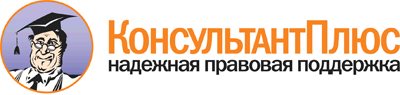 Распоряжение ОАО "РЖД" от 28.12.2006 N 2580р
(ред. от 29.12.2018)
"Об утверждении Положения о негосударственном пенсионном обеспечении работников ОАО "РЖД"
(Вместе с Положением)Документ предоставлен КонсультантПлюс

www.consultant.ru

Дата сохранения: 05.04.2019
 Примечание редакции.Данная редакция пункта 20 вступает в силу с 01 июля 2016 г. Распоряжением ОАО "РЖД" от 05.05.2016 N 826р.Мужчины                       Мужчины                            Женщины                       Женщины                  Стаж работы (полных лет)Размер пенсии    (процентов от    среднемесячной   заработной платы)Стаж работы (полных лет)Размер пенсии    (процентов от    среднемесячной   заработной платы)15-19       10               15-19       15               20-24       15               20 и более  20               25 и более  20               20 и более  20               Мужчины                          Мужчины                          Женщины                 Женщины                 Возраст    (лет)      Размер               ежемесячного         взноса               (процентов           от зарплаты)         Возраст    (лет)      Размер      ежемесячноговзноса      (процентов  от зарплаты)16         0,6                  16         2,1         17         0,7                  17         2,2         18         0,7                  18         2,3         19         0,7                  19         2,4         20         0,7                  20         2,4         21         0,8                  21         2,5         22         0,8                  22         2,6         23         0,8                  23         2,8         24         0,9                  24         2,9         25         0,9                  25         3,0         26         1,0                  26         3,1         27         1,0                  27         3,2         28         1,1                  28         3,4         29         1,1                  29         3,5         30         1,2                  30         3,7         31         1,3                  31         3,8         32         1,3                  32         4,0         33         1,4                  33         4,2         34         1,5                  34         4,4         35         1,6                  35 и старше4,6         36         1,7                  37         1,8                  38         1,9                  39         2,1                  40         2,3                  41         2,5                  42         2,7                  43         3,0                  44         3,3                  45 и старше3,6                  Мужчины                          Мужчины                          Женщины                 Женщины                 Возраст    (лет)      Размер               ежемесячного         взноса               (процентов           от зарплаты)         Возраст    (лет)      Размер      ежемесячноговзноса      (процентов  от зарплаты)16         2,5                  16         3,6         17         2,6                  17         3,8         18         2,7                  18         3,9         19         2,8                  19         4,1         20         2,9                  20         4,2         21         3,0                  21         4,4         22         3,1                  22         4,6         23         3,2                  23         4,7         24         3,4                  24         4,9         25         3,5                  25         5,1         26         3,6                  26         5,3         27         3,8                  27         5,5         28         3,9                  28         5,7         29         4,1                  29         6,0         30         4,3                  30         6,2         31         4,4                  31         6,5         32         4,6                  32         6,7         33         4,8                  33         7,0         34         5,0                  34         7,3         35         5,2                  35 и старше7,5         36         5,5                  37         5,9                  38         6,3                  39         6,7                  40         7,2                  41         7,8                  42         8,4                  43         9,0                  44         9,8                  45 и старше10,7                 Мужчины                          Мужчины                          Женщины                 Женщины                 Возраст    (лет)      Размер               ежемесячного         взноса               (процентов           от зарплаты)         Возраст    (лет)      Размер      ежемесячноговзноса      (процентов  от зарплаты)16         1,2                  16         2,4         17         1,2                  17         2,5         18         1,2                  18         2,6         19         1,3                  19         2,7         20         1,3                  20         2,8         21         1,4                  21         2,9         22         1,4                  22         3,0         23         1,5                  23         3,1         24         1,6                  24         3,2         25         1,6                  25         3,4         26         1,7                  26         3,5         27         1,8                  27         3,6         28         1,8                  28         3,8         29         1,9                  29         3,9         30         2,0                  30         4,1         31         2,0                  31         4,2         32         2,1                  32         4,4         33         2,2                  33         4,6         34         2,3                  34         4,8         35         2,4                  35 и старше4,9         36         2,5                  37         2,7                  38         2,9                  39         3,1                  40         3,3                  41         3,6                  42         3,8                  43         4,1                  44         4,5                  45 и старше4,9                  Мужчины                          Мужчины                          Женщины                 Женщины                 Возраст    (лет)      Размер               ежемесячного         взноса               (процентов           от зарплаты)         Возраст    (лет)      Размер      ежемесячноговзноса      (процентов  от зарплаты)16         1,3                  16         3,2         17         1,4                  17         3,3         18         1,4                  18         3,4         19         1,5                  19         3,6         20         1,6                  20         3,7         21         1,6                  21         3,9         22         1,7                  22         4,0         23         1,8                  23         4,2         24         1,9                  24         4,4         25         2,0                  25         4,6         26         2,1                  26         4,7         27         2,2                  27         4,9         28         2,3                  28         5,2         29         2,4                  29         5,4         30         2,6                  30         5,6         31         2,7                  31         5,8         32         2,8                  32         6,1         33         3,0                  33         6,4         34         3,2                  34         6,7         35         3,4                  35 и старше7,0         36         3,6                  37         3,9                  38         4,2                  39         4,6                  40         5,0                  41         5,4                  42         5,9                  43         6,5                  44         7,2                  45 и старше7,9                                 Мужчины                               Мужчины                               Женщины                              Женщины                    Возраст           (лет)      Размер ежемесячного        взноса          (процентов от         зарплаты)          Возраст          (лет)      Размер ежемесячного        взноса          (процентов от         зарплаты)             16                1,0                16               2,3                17                1,0                17               2,3                18                1,1                18               2,3                19                1,1                19               2,4                20                1,1                20               2,6                21                1,2                21               2,7                22                1,2                22               2,8                23                1,4                23               3,0                24                1,4                24               3,1                25                1,5                25               3,2                26                1,5                26               3,3                27                1,6                27               3,6                28                1,6                28               3,6                29                1,7                29               3,7                30                1,8                30               3,9                31                1,8                31               4,2                32                1,9                32               4,2                33                2,0                33               4,4                34                2,1                34               4,6                35                2,2           35 и старше           4,8                36                2,3                37                2,4                38                2,7                39                2,9                40                3,1                41                3,3                42                3,7                43                4,0                44                4,3            45 и старше           4,8                        Мужчины                              Мужчины                              Женщины                               Женщины                   Возраст        (лет)      Размер ежемесячного          взноса            (процентов от           зарплаты)           Возраст         (лет)      Размер ежемесячного          взноса            (процентов от           зарплаты)             16               0,8                16                2,2                17               0,8                17                2,2                18               0,9                18                2,3                19               0,9                19                2,4                20               0,9                20                2,5                21               1,0                21                2,6                22               1,0                22                2,7                23               1,1                23                2,9                24               1,1                24                3,0                25               1,2                25                3,1                26               1,2                26                3,2                27               1,3                27                3,4                28               1,3                28                3,5                29               1,4                29                3,6                30               1,5                30                3,8                31               1,5                31                4,0                32               1,6                32                4,1                33               1,7                33                4,3                34               1,8                34                4,5                35               1,9            35 и старше           4,7                36               2,0                37               2,1                38               2,3                39               2,5                40               2,7                41               2,9                42               3,2                43               3,5                44               3,8           45 и старше           4,2                        Мужчины                            Мужчины                              Женщины                                 Женщины                  Возраст (лет)        Размер         ежемесячного   взноса (процентов    от зарплаты)     Возраст (лет)   Размер ежемесячного   взноса (процентов от       зарплаты)              16              2,5               16                 3,6                 17              2,6               17                 3,8                 18              2,7               18                 3,9                 19              2,8               19                 4,1                 20              2,9               20                 4,2                 21              3,0               21                 4,4                 22              3,1               22                 4,6                 23              3,2               23                 4,7                 24              3,4               24                 4,9                 25              3,5               25                 5,1                 26              3,6               26                 5,3                 27              3,8               27                 5,5                 28              3,9               28                 5,7                 29              4,1               29                 6,0                 30              4,3               30                 6,2                 31              4,4               31                 6,5                 32              4,6               32                 6,7                 33              4,8               33                 7,0                 34              5,0               34                 7,3                 35              5,2           35 и старше            7,5                 36              5,5               37              5,9               38              6,3               39              6,7               40              7,2               41              7,8               42              8,4               43              9,0               44              9,8          45 и старше          10,7                     Мужчины                            Мужчины                              Женщины                                 Женщины                  Возраст (лет)        Размер         ежемесячного   взноса (процентов    от зарплаты)      Возраст (лет)   Размер ежемесячного  взноса (процентов      от зарплаты)           16              1,2                16                 2,4                17              1,2                17                 2,5                18              1,3                18                 2,6                19              1,3                19                 2,7                20              1,4                20                 2,8                21              1,4                21                 2,9                22              1,5                22                 3,0                23              1,5                23                 3,1                24              1,6                24                 3,2                25              1,7                25                 3,4                26              1,7                26                 3,5                27              1,8                27                 3,6                28              1,9                28                 3,8                29              1,9                29                 3,9                30              2,0                30                 4,1                31              2,1                31                 4,2                32              2,2                32                 4,4                33              2,3                33                 4,6                34              2,4                34                 4,8                35              2,4            35 и старше            4,9                36              2,6               37              2,8               38              3,0               39              3,2               40              3,4               41              3,7               42              3,9               43              4,3               44              4,6          45 и старше          5,0                     Мужчины                           Мужчины                               Женщины                                  Женщины                    Возраст        (лет)           Размер          ежемесячного     взноса (процентов    от зарплаты)          Возраст              (лет)               Размер       ежемесячного взноса    (процентов от         зарплаты)            16              1,5                 16                 3,2               17              1,6                 17                 3,3               18              1,7                 18                 3,4               19              1,7                 19                 3,6               20              1,8                 20                 3,7               21              1,9                 21                 3,9               22              2,0                 22                 4,0               23              2,1                 23                 4,2               24              2,2                 24                 4,4               25              2,3                 25                 4,6               26              2,4                 26                 4,7               27              2,5                 27                 4,9               28              2,6                 28                 5,2               29              2,7                 29                 5,4               30              2,9                 30                 5,6               31              3,0                 31                 5,8               32              3,2                 32                 6,1               33              3,3                 33                 6,4               34              3,5                 34                 6,7               35              3,7            35 и старше             7,0               36              3,9              37              4,2              38              4,5              39              4,9              40              5,3              41              5,8              42              6,3              43              6,8              44              7,5         45 и старше          8,2                       Мужчины                               Мужчины                               Женщины                              Женщины                 Возраст      (лет)       Размер ежемесячного     взноса (процентов от           зарплаты)          Возраст      (лет)      Размер ежемесячного     взноса (процентов от         зарплаты)             16                1,6                16               2,6                17                1,6                17               2,8                18                1,7                18               2,9                19                1,7                19               3,0                20                1,9                20               3,1                21                1,9                21               3,2                22                2,0                22               3,3                23                2,0                23               3,3                24                2,1                24               3,4                25                2,2                25               3,7                26                2,2                26               3,8                27                2,3                27               3,8                28                2,5                28               4,1                29                2,4                29               4,2                30                2,5                30               4,4                31                2,7                31               4,4                32                2,8                32               4,7                33                2,9                33               4,9                34                3,0                34               5,1                35                3,0           35 и старше           5,1                36                3,2                37                3,5                38                3,7                39                3,9                40                4,1                41                4,5                42                4,6                43                5,1                44                5,4           45 и старше            5,8           